Приложение 1 к аналитическому отчетуВсероссийский союз общественных объединений пациентовАналитический отчет по результатам социологического исследования«Исследование актуальных потребностей пациентского сообщества в правовой и консультационной помощи»Самара, 2015СОДЕРЖАНИЕ1. ВВЕДЕНИЕ. КРАТКАЯ ХАРАКТЕРИСТИКА ИССЛЕДОВАНИЯНастоящий документ является аналитическим отчетом, подготовленным по результатам социологического исследования «Исследование актуальных потребностей пациентского сообщества в правовой и консультационной помощи».Исследование было реализовано на средства государственной поддержки, выделенные в качестве гранта в соответствии с распоряжением Президента Pоссийской Федерации от 17.01.2014 № 11-рп и на основании конкурса, проведенного Общероссийским общественным движением «ГPАЖДАНСКОЕ ДОСТОИНСТВО» для реализации проекта «Оказание правовой и информационно-консультационной поддержки в сфере защиты прав пациентов для социально-ориентированных НКО» (договор о предоставлении гранта № 120/2014/2).Результаты исследования используются при реализации проекта для формирования системы правовой и информационно-консультационной социально-ориентированных НКО.Отчет предназначен также для руководителей и специалистов органов управления здравоохранением, депутатов федерального и региональных законодательных собраний, представителей профессиональной, пациентской и широкой общественности – всех, кто заинтересован в оптимизации системы здравоохранения и социальной защиты на территории Российской Федерации, посредством вовлечения в нее гражданских ресурсов, организации общественного контроля и участия в сфере здравоохранения.Цель исследованияВыявить актуальные потребности пациентского сообщества в правовой и консультационной помощи.Задачи исследования:Изучить качество жизни и социальные потребности пациентов.Проанализировать информационные барьеры среды жизнедеятельности. Оценить правовую информированность пациентов.Проанализировать социальную активность пациентов.Изучить активность пациентов в развитии общественного участия в системе здравоохранения.Методы исследованияВ исследовании использован формализованный анкетный опрос граждан.Время проведения и выборка исследованияСбор информации по исследованию проводился с 10 января по 31 января 2015 года. Анкетным опросом, в соответствии с условиями договора с грантодателем,  охвачено 300 пациентов и 30 руководителей НКО. Выборка исследования целевая, представляет собой разновидность выборки по методу «снежного кома», - выборка, управляемая респондентом. Для нахождения респондентов привлекались общественные организации инвалидов. Исследование проводилось на территории следующих субъектов Российской Федерации: Архангельская область, Астраханская область, Волгоградская область, Воронежская область, Кировская область, Московская область, Новосибирская область, Омская область, Республика Башкортостан, Республика Татарстан, Чувашская республика, Республика Коми, Ростовская область, Самарская область, Саратовская область, Свердловская область, Тверская область, Томская область, Ульяновская область, Ярославская область.В связи с тем, что каждый регион имеет свою специфику профиля инвалидизирующих заболеваний, уровня и форм активности пациентских общественных организаций, выборка исследования не предполагала  жестких квот по количеству представителей нозологических групп. Соответственно, исследование претендует не столько на репрезентативность, сколько на качественный анализ. 2. ОСНОВНЫЕ ВЫВОДЫСубъективные аспекты качества жизни. Актуальные потребности пациентовУровень жизни граждан, имеющих инвалидность, если опираться на субъективные его показатели, несколько вырос по сравнению с 2011 годом. Однако высоким его назвать нельзя: 37% опрошенных в 2014 году инвалидов проживают за чертой бедности.Уровень жизни ниже у пациентов, имеющих заболевания эндокринные, онкологические, системы кровообращения – здесь доля находящихся за чертой бедности выше, чем в среднем по выборке (более 40%). Показательно, что уровень жизни больных таким дорогостоящим заболеванием, как рассеянный склероз, выше, чем в среднем по выборке (за чертой бедности 33% опрошенных в этой группе).Среди инвалидов с более высоким уровнем жизни значительно меньше тех, кто каким-то образом взаимодействует с пациентской НКО. Такая ситуация объяснима: обращаются за помощью в общественную организацию именно те, кто больше других нуждается в ней. Несмотря на остающийся невысоким уровень жизни, приподнятое настроение имеет более половины опрошенных (60,5%). Это довольно высокий показатель, свидетельствующий о позитивном восприятии жизни. Сравнение результатов этого исследования с исследованием 2011 года свидетельствует о подъеме эмоционального состояния опрошенных.Ни группа инвалидности, ни профиль не определяют существенные различия в эмоциональном восприятии жизни. Факторы, влияющие на настроение – это возраст, уровень жизни, а также трудовая занятость и участие в общественной деятельности. Именно активная жизненная позиция, находящая отражение в вовлеченности инвалидов в различные сферы занятости, оказывается определяющей в формировании позитивного восприятия жизни.Актуальные потребности пациентов в помощи это: 1) информирование о правах в связи с инвалидностью; 2) помощь при взаимодействии с различными социальными субъектами – медучреждениями, бюро МСЭ, коммунальными и другими службами, в т.ч. детскими учреждениями; 3) повседневная помощь дома, помощь приходящего работника (в быту, в отслеживании побочных эффектов от препаратов);  4) помощь с получением образования и трудоустройством. В отличие от первых двух групп потребностей в прямой помощи за этой декларацией стоят инвалиды, которые готовы к активной самостоятельной жизни и нуждаются в том, чтобы общество дало им такую возможность. Направления помощи, актуальные в разных социальных группах:Информирование о правах в связи с инвалидностью: более требовательны к вопросам информированности о своих правах в связи с инвалидностью пациенты до-пенсионного возраста, с более высоким уровнем образования, недавно заболевшие, больные орфанными заболеваниями и рассеянным склерозом. Также остро нуждаются в информировании о своих правах те, кто проживает в специализированном медицинском учреждении – здесь большинство опрошенных указали на эту потребность.Помощь при взаимодействии с врачами, бюро МСЭ чаще актуальна для недавно заболевших, больных с нарушением слуха, сахарным диабетом, для людей без образования.Помощь при взаимодействии с социальными, коммунальными службами более востребована инвалидами с более тяжелыми формами заболевания, больными с нарушением слуха.Помощь в быту – в ней чаще нуждаются больные более тяжелыми формами заболевания, давно болеющие, пенсионеры, люди с низким уровнем жизни.Помощь в регистрации побочных эффектов чаще актуальна для больных сахарным диабетом, рассеянным склерозом.Помощь с работой более актуальна для больных с высшим образованием.Меньше других нуждаются в помощи от общественных организаций, по их заявлениям, инвалиды более легких форм заболеваний (третьей группы), те, кто работает (особенно, имеет собственный бизнес) и имеет более высокий уровень жизни, пациенты с сахарным диабетом, онкологические больные и, как ни странно на первый взгляд, пенсионеры (за исключением повседневного быта: здесь пенсионеры больше нуждаются в помощи). Пациентская активность прямо пропорциональна проблемам: лидеры и активисты гораздо больше говорят о проблемах, указывают на ситуации нарушения прав, ниже оценивают доступность медицинской помощи, в группе же не взаимодействующих с общественными организациями меньше тех, кто отмечает наличие проблем. В этой связи можно сказать, что пациентская активность является одним из реперов качества услуг в сфере здравоохранения.Проведенное исследование обнаружило несколько парадоксальную ситуацию: при очевидных объективных трудностях для человека с ограничениями в здоровье в сегодняшней российской среде жизнедеятельности, общую картину социального самочувствия инвалидов нельзя назвать неблагополучной. Несмотря на масштабы нерешенных задач в системе государственной поддержки инвалидов, сами пациенты более позитивно смотрят на окружающую их среду и свое освоение с ней. Возникает предположение, что в ситуации инвалидности наиболее распространенной жизненной стратегией становится вынужденное приспособление к ныне существующим условиям и изменение взгляда на них не как на неудобные и некомфортные условия,  а как на данность, к которой нужно приспособиться, и в которой нужно существовать.  То есть человек с ограничениями в здоровье следует принципу: «не можешь изменить ситуацию – измени отношение к ней». Информационные барьеры среды жизнедеятельности. Правовая информированность пациентовУровень правовой информированности пациентов остается низким. Как и три года назад, более половины опрошенных осознают недостаток своих знаний о правах и льготах в связи с инвалидностью.Более высокую информированность о различных аспектах жизнедеятельности и правах имеют работающие инвалиды молодого и среднего возраста, с более высоким уровнем образования, больные «со стажем». Активисты и лидеры общественных организаций более информированы в правовом поле. Лучше информированы о заболевании среди пациентов разных профилей больные сахарным диабетом, рассеянным склерозом, орфанными заболеваниями – это наблюдение косвенно свидетельствует об успехах информационных действий данных общественных пациентских организаций.Масштабы проблемы нарушения прав граждан в связи с инвалидностью по сравнению с 2011 годом не изменились: около 40% опрошенных отметили, что в им в течение года приходилось попадать в ситуации, когда нарушались их права в связи с инвалидностью.Частота столкновения с ситуациями нарушения прав в связи с инвалидностью зависит от трех факторов. Один из них можно считать условным, он определяет уровень критичности и способность различать ситуации нарушения прав – это уровень правовой осведомленности: чаще отслеживают ситуации нарушения прав более информационно подкованные инвалиды (более молодые, с более высоким уровнем образования, лидеры и активисты НКО). Другой фактор попадания в ситуации нарушения прав, – это уровень жизни. Уровень жизни отчасти отражает ресурсы человека; это традиционное «клеймо», определяющее отношение к человеку в обществе по размеру его кошелька. Третий фактор, определяющий попадание в ситуации нарушения прав, –  тяжесть заболевания и ограничения, которые оно накладывает на образ жизни и требования к среде. Чаще говорят о нарушении прав пациенты с более тяжелыми формами инвалидности  (каждый второй среди инвалидов 1 группы), инвалиды, в силу заболевания больше ощущающие на себе ограничения среды – с орфанными заболеваниями, нарушением опорно-двигательного аппарата и зрения.Характер и частота ситуаций, в которых происходит нарушение прав инвалидов, за три года не изменились. Нарушение прав инвалидов происходит, в первую очередь, в стенах центров медико-социальной экспертизы: самые распространенные проблемы – волокита в получении льгот, отказ в предоставлении полагающихся льгот, отказ в назначении адекватной группы инвалидности. Другая  сравнительно распространенная ситуация – прессинг со стороны общества: обидные замечания и оскорбления (каждый пятый инвалид сталкивается в жизни с негативной реакцией окружающих), безосновательный отказ в приеме на работу. Сохранение этих двух проблем свидетельствует о недостаточности толерантности, так до сих пор и не сформировавшейся в российском обществе в отношении инаковости.Гражданская активность пациентовАнализ включенности в деятельность общественных организаций показал, что довольно существенная часть инвалидов (в исследовании каждый четвертый) не идентифицирует местную пациентскую организацию и ее действия. Взаимодействие с давно знакомыми активистами не связывается с общественной организацией, которую эти активисты представляют. Получая помощь и участвуя в мероприятиях, пациенты не соотносят эти действия с их организатором. Подпитывают эту ситуацию, с одной стороны, иждивенческие установки и потребительское поведение получателей помощи, с другой стороны, юридические барьеры, препятствующие оформлению членства пациентов в НКО. Формат условного «ассоциированного» членства, выбранный многими НКО, для того чтобы не тратить ресурсы на ежегодные сбор данных и сдачу отчетов о членах НКО – инвалидах в государственные органы, не способствует укреплению связей пациентов с общественными организациями.Среди больных рассеянным склерозом с нарушением слуха и зрения меньше всего тех, кто не связывает получаемую помощь с местной общественной организацией. Это один из показателей эффективности взаимодействия с получателями помощи данных общественных организаций.Низкая идентификация действий пациентских организаций инвалидами отражается на их представлениях об эффективности этой деятельности. Существенная часть опрошенных затруднились в какой-либо оценке деятельности НКО, заявив, что не имеют об организациях никакого представления. Наименьшей известностью из общественных структур пользуются общественные советы при региональных министерствах здравоохранения: двум третям респондентов они совершенно незнакомы. Лучше всего знают «свои» организации и выше их оценивают больные рассеянным склерозом, орфанными заболеваниями, сахарным диабетом и инвалиды с нарушениями слуха. Четкое понимание источника получаемой помощи и известность организации этих профилей – еще один критерий оценки качества их работы.Членство в организации напрямую определяет лояльность к ней. Те опрошенные, кто является членом местной пациентской организации, существенно больше информированы о ее деятельности и выше ее оценивают.Формы участия пациентов-активистов в работе общественных организаций традиционны – это повседневное взаимодействие с членами НКО, организация и проведение досуговых мероприятий, прием обращений и консультирование граждан, представление интересов организации на уровне города/области.Возможности развития системы гражданского участия в здравоохраненииАбсолютное большинство инвалидов убеждены в необходимости общественного контроля за здравоохранением: только 13,5% опрошенных высказали обратное мнение, что контролировать данную сферу должны соответствующие государственные структуры.Основной аргумент за общественный контроль в здравоохранении – его возможности повышать качество медицины – в этом убеждено большинство инвалидов (72% опрошенных).При общем понимании важности общественного контроля готовность лично включиться в эту работу невысока: готовы принимать участие в проверках медучреждений в качестве «Тайного посетителя» около 10% опрошенных, еще 12% ответов касались готовности участвовать в работе общественных комиссий. Участие большей части готовых включиться в эту работу носит пассивный характер: каждый третий опрошенный готов откликаться на анкетные опросы.Готовы участвовать в общественном контроле, в первую очередь, больные с более высоким уровнем образования и те, кто уже сегодня вовлечен в эту работу. Среди инвалидов с разным профилем инвалидности наибольшую активность проявляют больные рассеянным склерозом, орфанными заболеваниями.Развитие гражданской активности идет, преимущественно, силами активистов и лидеров НКО – потому особенности этой социальной группы нужно принимать во внимание. Активисты и лидеры НКО в сравнении с другими пациентами:в большей мере убеждены в необходимости общественного контроля по сравнению с теми, кто не является членом организаций;более информированы в правовом поле;более критичны в оценках медицинской помощи, лекарственного обеспечения, более недоверчивы к врачам, чаще указывают на проблемы, в т.ч. в нарушении прав инвалидов;имеют более благополучное самочувствие (настроение).Самые важные направления общественного контроля, в представлении каждого второго инвалида, это: 1) контроль за соблюдением прав пациентов; 2) оценка качества и порядка оказания услуг в медучреждениях (55% и 49% ответов). Выделение этих задач вполне объяснимо: именно информирование о правах в связи с инвалидностью и помощь при взаимодействии с врачами на всех уровнях чаще всего отмечались опрошенными при ответе на вопрос об актуальных направлениях помощи.Следующие по важности направления общественного контроля – это проверки по жалобам (36%), оценка оснащенности медучреждений (23%) и пропаганда знаний в правовой области (23% ответов).Другие значимые направления общественного контроля детализируют тему проверок медучреждений (персональная оценка врачей отмечена 17% опрошенных, оценка страховых медицинских компаний – 7,6% ответов) и также касаются законотворческой деятельности (внесение предложений в действующие законы и оценка законопроектов, 14% и 7% ответов).Актуальные задачи развития общественного участия в здравоохраненииПовышение самоидентификации пациентов с пациентскими организациями на региональном и федеральном уровне.Повышение известности общественных советов по защите прав пациентов при территориальных органах Федеральной службы по надзору в сфере здравоохранения, региональных органах управления здравоохранением, иных региональных органов власти и общественно-государственных переговорных площадках.Использование критичности оценок лидеров и активистов НКО (низкая оценка медпомощи, недоверчивое отношение к врачам) для выявления и разрешения актуальных задач в организации медицинской помощи инвалидам. Использование массового пациентского ресурса для непосредственной «пользовательской» оценки качества и доступности услуг.Использование организационных возможностей некоммерческих организаций пациентов, общественных советов и иных общественных и общественно- государственных структур для инициации и координации процессов массовой пациентской оценки сферы здравоохранения.В системе медицинской помощи по месту жительства – направление усилий на смягчение проблем получения талонов, «живых очередей» на прием, получения направления на обследование и долгого ожидания диагностических процедур.В системе лекарственного обеспечения – установление акцента на разрешении вопросов платы за льготные лекарства, нехватки льготных лекарств в аптеке, задержек с выдачей препаратов и низкого качества льготных препаратов, замены эффективных, но дорогих лекарств более дешевыми и менее качественными аналогами. В работе с пациентами – большее внимание правовому просвещению пациентов и их близких, поддержке их в ситуациях нарушения прав, вовлечения в работу общественных организациях. Особое значение в работе с пациентами имеет построение системы их реабилитации (трудовой, психологической, социальной) как продолжения медицинской помощи, комплексной работы по возвращению инвалидов в общество как полноценных членов.3. СОЦИАЛЬНО-ДЕМОГРАФИЧЕСКИЙ ПОРТРЕТ ОПРОШЕННЫХСоциально-демографические характеристики пациентов-участников исследования являются важными факторами для понимания особенностей качества их жизни и гражданской активности.Половозрастные характеристики выборкиСтруктура выборки по полу и возрасту близка к реальной картине особенностей данной социальной группы:Соотношение мужчин и женщин в выборке – один к двум: женщины преобладают по численности, составляя более двух третей опрошенных.Структура выборки по возрасту также отражает общие тенденции преобладания среди инвалидов людей старших возрастов: среди опрошенных равно представлены группы среднего и старшего возраста (свыше 40% каждая); молодежь составляет меньшинство (12,6%).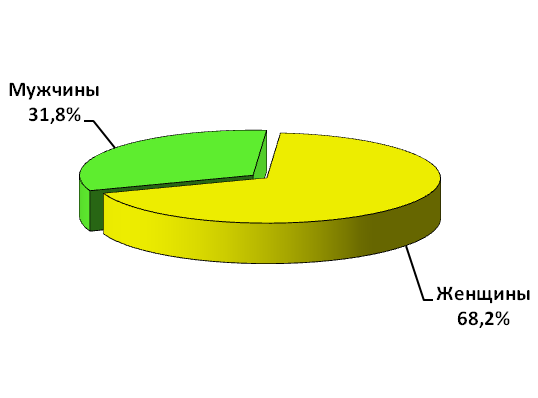 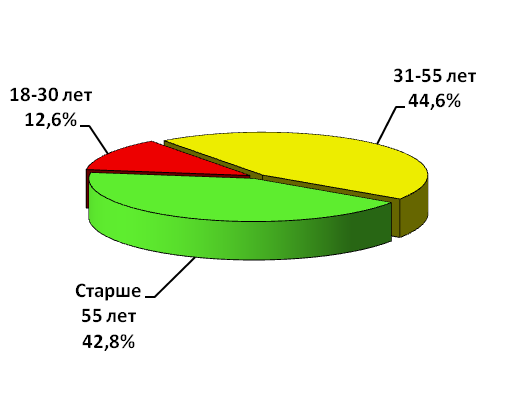 Рис.3.1. Половозрастные характеристики опрошенныхСоциальные характеристикиОбразовательный уровень опрошенных довольно высок: в выборке равно представлены группы со специальным и высшим образованием (каждая 38%).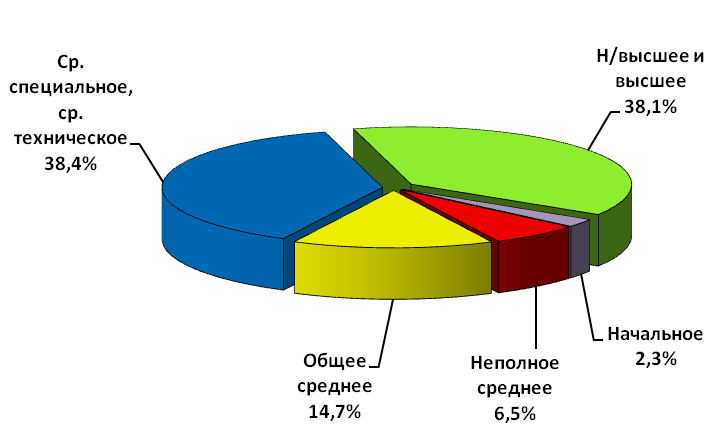 Рис.3.2. Образовательный уровень опрошенныхНаличие детей: бездетные инвалиды составляют около трети опрошенных, инвалиды с несовершеннолетними детьми – 18,3%. Эти две группы, в общей совокупности составляющие около половины опрошенных,  особо нуждаются в поддержке извне.Домохозяйство: одиноко живущие инвалиды составили 18,3% опрошенных. Одиноко живущие и не имеющие детей - 7 % от общего числа опрошенных. Это самая уязвимая социальная группа.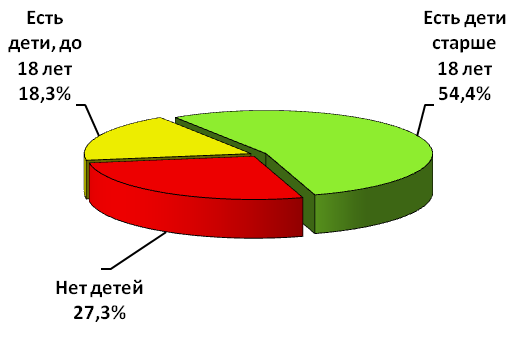 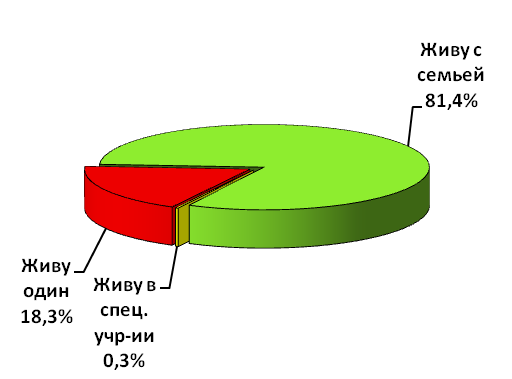 Рис.3.3. Характер домохозяйства (наличие детей, условия проживания)Характеристики инвалидностиСтаж инвалидности: большинство опрошенных являются инвалидами «со стажем» - имеют инвалидность более пяти лет. Группа инвалидности: в выборке равно представлены две группы – со 2-ой и 3-ей группами инвалидности (42 и 40% соответственно). Доля лиц с самой тяжелой 1-ой группой составила 18% опрошенных.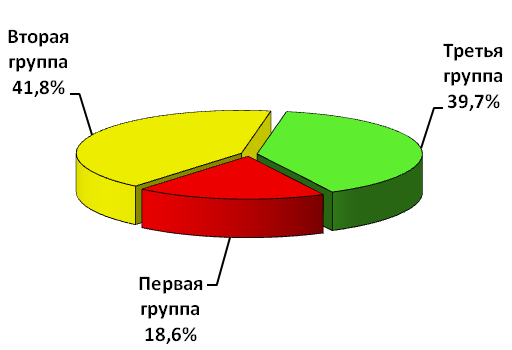 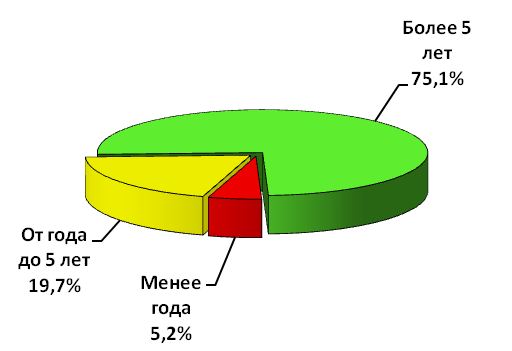 Рис.3.4. Характеристики инвалидности (группа и стаж инвалидности)4. СУБЪЕКТИВНЫЕ АСПЕКТЫ КАЧЕСТВА ЖИЗНИ ИНВАЛИДОВ. АКТУАЛЬНЫЕ ПОТРЕНОСТИ ПАЦИЕНТОВСогласно определению ВОЗ, качество жизни – это степень восприятия отдельными людьми или группами людей того, что их потребности удовлетворяются, а необходимые для достижения благополучия и самореализации возможности представляются (ВОЗ, .). Из этого определения следует, что сущность качества жизни имеет преимущественно социально-психологическую природу. При этом суть «качества» заключается в оценке человеком собственной удовлетворенности различными аспектами своей жизни, которые связаны с уровнем его запросов.Исследование качества жизни в ситуации болезни — универсальный высокоинформативный инструмент, определяющий эффективность системы оказания медицинской помощи и позволяющий дать объективную оценку качества медицинской помощи на уровне главного ее потребителя — больного.В зависимости от контекста и фокуса исследования выделяются те или иные критерии качества жизни. В данном исследовании, субъективными показателями качества жизни в ситуации болезни были выбраны следующие аспекты:самооценка уровня жизни,эмоциональное восприятие жизни (самочувствие, настроение), актуальные потребности в помощи.Уровень жизниУровень жизни граждан, имеющих инвалидность, если опираться на субъективные его показатели, несколько выше уровня жизни опрошенных в 2011 году. Однако высоким его назвать нельзя: 37% опрошенных в 2014 году инвалидов проживают за чертой бедности.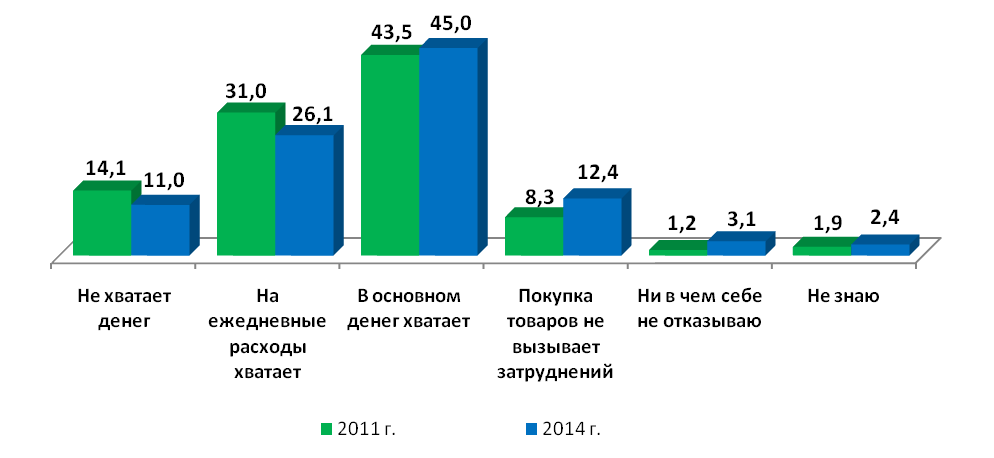 Рис.7.1. Оценка уровня жизни инвалидами в 2011 и 2014 гг.Уровень жизни выше у работающих инвалидов – эта зависимость очевидна (Приложение 2, таблица 18). Уровень жизни инвалидов, живущих одиноко, ниже чем у тех, кто проживает в семье: среди живущих отдельно около половины опрошенных, 45,3%, проживают за чертой бедности (Приложение 2, таблица 19).Тяжесть заболевания не влияет напрямую на уровень жизни инвалидов. По данным исследования, уровень жизни оказался более связан с профилем инвалидности (Приложение 2, таблица 20). Ниже уровень жизни у имеющих заболевания эндокринные, онкологические, системы кровообращения – здесь доля находящихся за чертой бедности выше, чем в среднем по выборке, - более 40%. Показательно, что уровень жизни больных таким дорогостоящим заболеванием, как рассеянный склероз, выше, чем в среднем по выборке (за чертой бедности 33% опрошенных в этой группе). Сравнительное благополучие больных рассеянным склерозом по уровню жизни может расцениваться как косвенный критерий эффектов государственной медицинской программы «7 нозологий», на протяжении уже семи лет обеспечивающей больных жизненно необходимыми дорогостоящими препаратами.Отчетливо прослеживается взаимосвязь уровня жизни пациентов и участия в деятельности общественных организаций. Выше других уровень жизни оказался у тех инвалидов, кто не имеет к общественным организациям никакого отношения. Ниже всех оценивают собственный достаток те опрошенные, кто получает помощь от НКО. Показательна и обратная зависимость: среди инвалидов с более высоким уровнем жизни значительно меньше тех, кто каким-то образом взаимодействует с пациентской НКО (не получает помощь от организаций здесь каждый второй, в то время, как в группе с самым низким уровнем жизни не взаимодействующих с местной НКО только 11,3%). Такая ситуация объяснима: обращаются за помощью в общественную организацию именно те, кто больше других нуждается в ней. 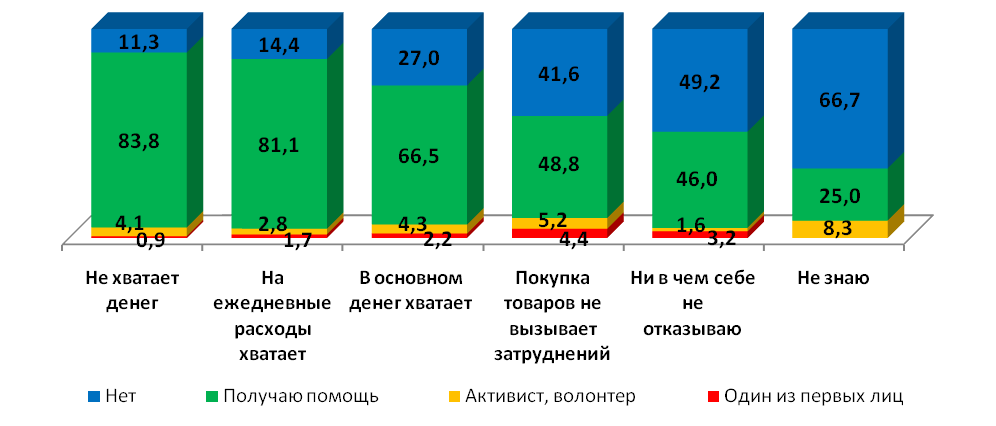 Рис.7.2. Общественная активность пациентов с разным уровнем жизни.Эмоциональное восприятие жизниНастроение – психологическая характеристика качества жизни. По данным исследования, более половины опрошенных (60,5%) имеет приподнятое настроение. Это довольно высокий показатель, свидетельствующий о позитивном восприятии жизни. Сравнение результатов этого исследования с исследованием 2011 г. свидетельствует о подъеме эмоционального состояния опрошенных. В 2011 г. доля положительных оценок собственного настроения составляла 36,5%.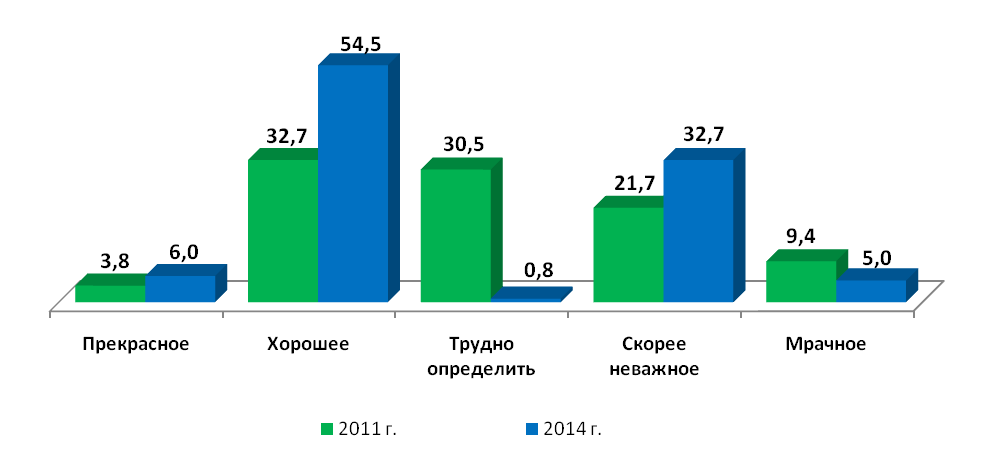 Рис.7.3.Настроение пациентов в 2011 и 2014 гг.Оценка инвалидами динамики своего физического самочувствия также подтверждает наблюдение о стабилизации ситуации: более половины опрошенных (60,5%) по сравнению с прошлым годом чувствуют себя так же или лучше. В то же время, доля тех, кто отметил у себя ухудшение физического самочувствия, тоже значительна – около 40%.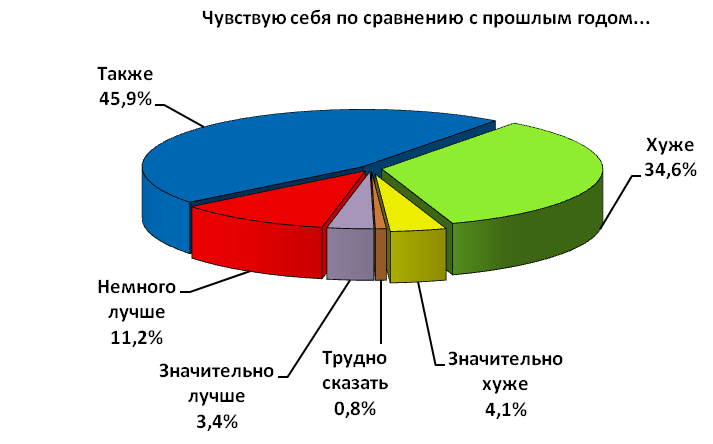 Рис.7.4. Динамика физического самочувствия по сравнению с прошлым годом.Физическое самочувствие и настроение – две тесно связанных характеристики эмоционального восприятия жизни. С одной стороны, очевидно, что самочувствие напрямую определяет настроение человека. С другой, отмечено, что позитивно относящиеся к жизни оптимисты физически лучше себя чувствуют. Те же тенденции наблюдаются среди лиц, имеющих инвалидность.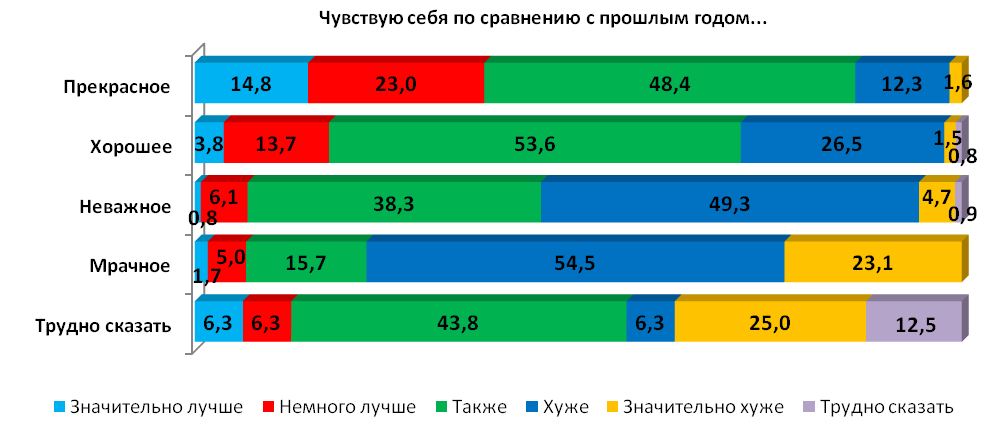 Рис.7.5. Динамика физического самочувствия пациентов с разным эмоциональным состоянием.Факторы, влияющие на эмоциональное восприятие жизниВозраст – из всех характеристик физиологического состояния (группа инвалидности) именно возраст напрямую влияет на настроение и физическое самочувствие инвалидов. С возрастом снижается оптимизм в эмоциональных оценках собственной жизни. Люди старшего возраста чаще отмечают ухудшение самочувствия по сравнению с прошлым годом.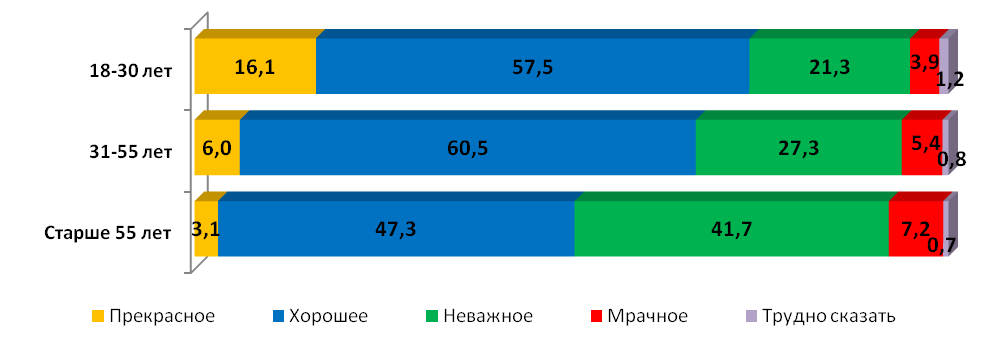 Рис.7.6. Различия в настроении пациентов разного возраста.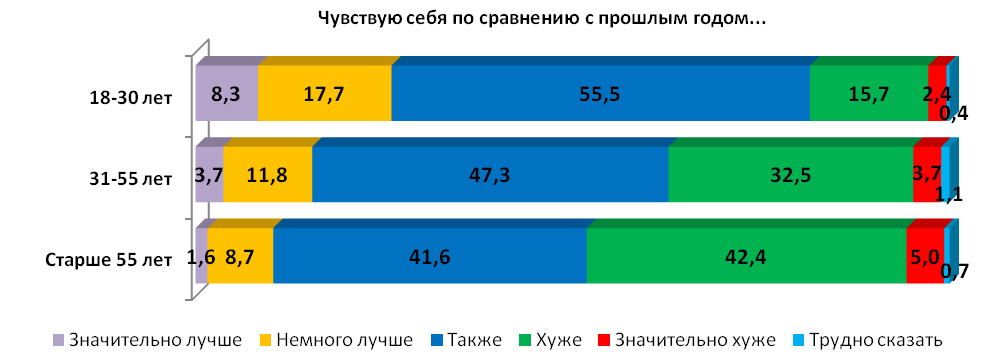 Рис.7.7. Динамика физического самочувствия у пациентов разного возраста.Уровень жизни – фактор, который также влияет на восприятие жизни.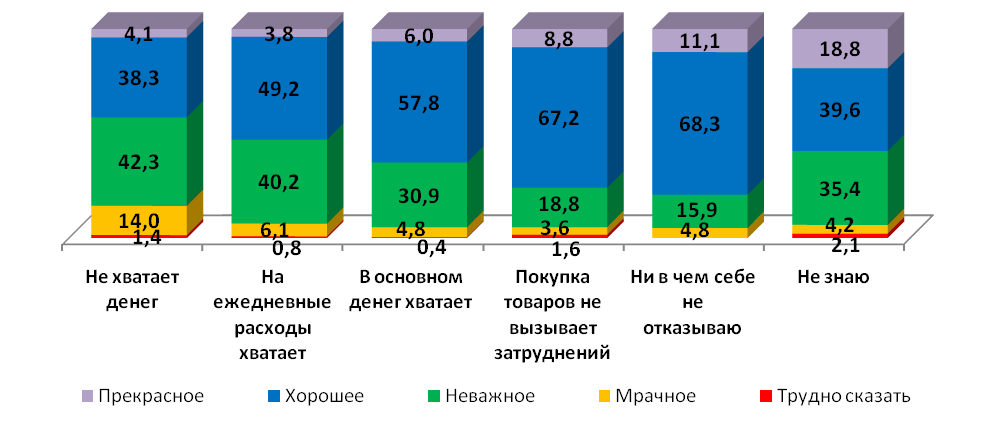 Рис.7.8. Различия в настроении у пациентов с разным уровнем жизни.Профиль инвалидности. Определенные различия в оценке самочувствия были отмечены у пациентов с разным профилем инвалидности. Сравнительно хуже себя чувствуют и чаще имеют подавленное настроение люди с такими заболеваниями, как онкология, заболевания органов дыхания, сахарный диабет, болезни системы кровообращения, рассеянный склероз и орфанные заболевания (Приложение 2, таблица 21). К слову сказать, те же наблюдения были зафиксированы в общероссийском исследовании 2011 г. Три года назад, как и сейчас, больше всего положительных оценок самочувствия было отмечено в группах инвалидов с нарушениями слуха и речи, болезнями костно-мышечной системы, а отрицательных – среди имеющих заболевания системы кровообращения, орфанные и онкологические заболевания.Тяжесть и характер заболевания – те характеристики физиологического состояния, которые, как предполагали исследователи, окажутся весомым фактором в формировании субъективного восприятия жизни. Однако исследование опровергло эту гипотезу. Безусловно, тяжесть заболевания определяет физическое самочувствие (среди опрошенных с 1 и 2 группами инвалидности сравнительно чаще люди отмечают ухудшение состояния здоровья). Однако существенной взаимосвязи между тяжестью заболевания и настроением обнаружено не было. Ни группа инвалидности, ни профиль не определяют существенные различия в эмоциональном восприятии жизни. Очевидно, что более значимыми во влиянии на эти аспекты качества жизни являются факторы иной природы.Исследование показало, что весомую роль в формировании эмоционального восприятия жизни играют социальные факторы, связанные с активностью личности:Трудовая занятость. Эмоциональное восприятие жизни тесно связано с трудовой занятостью. Работающие инвалиды чаще имеют приподнятое настроение и их показатели физического самочувствия выше.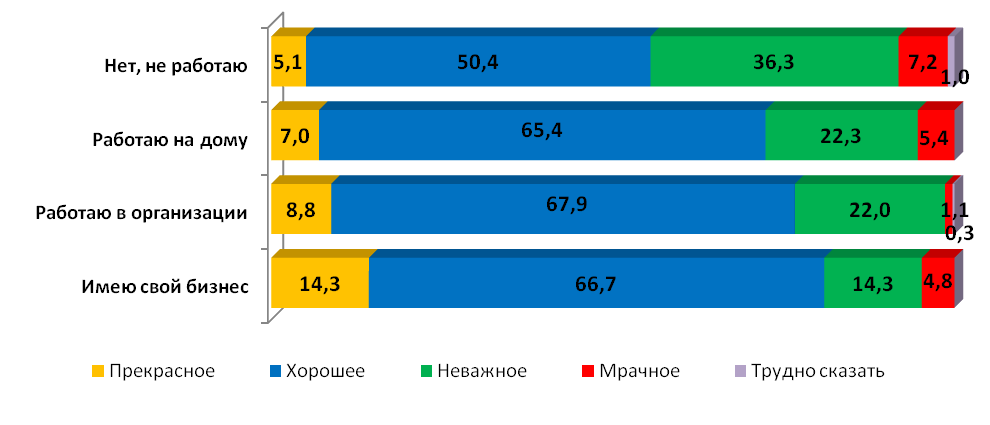 Рис.7.9. Различия в настроении у пациентов работающих и неработающих.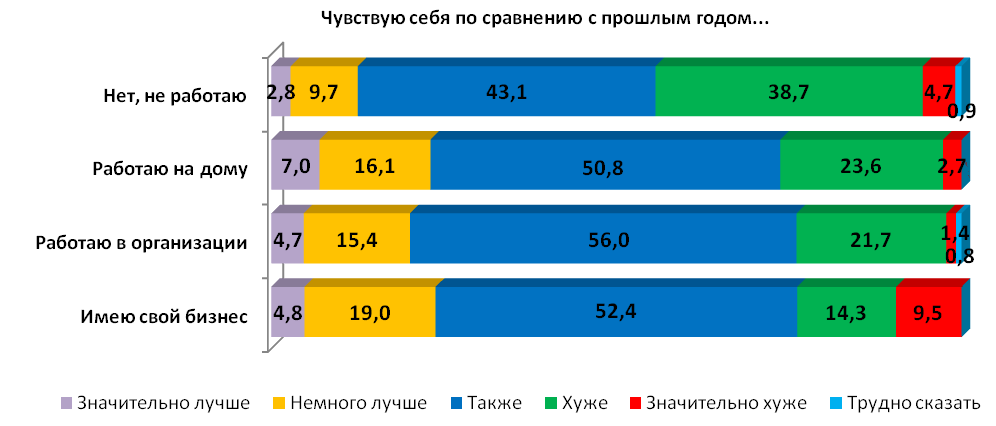 Рис.7.10. Динамика физического самочувствия у пациентов работающих и неработающих.Участие в деятельности общественной организации – другой важный фактор, влияющий на настроение в ситуации инвалидности. Активисты, волонтеры и лидеры пациентских НКО в подавляющем большинстве прекрасно себя чувствуют по сравнению с теми, кто не включен в жизнь общественных организаций.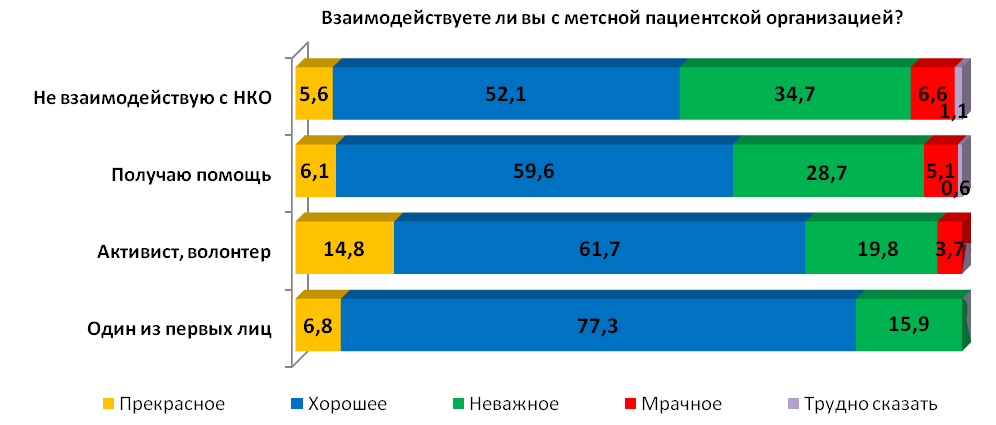 Рис.7.11. Различия в настроении у пациентов, по-разному взаимодействующих с НКО.Таким образом, именно активная жизненная позиция, находящая отражение в вовлеченности инвалидов в различные сферы занятости, оказывается определяющей в формировании позитивного восприятия жизни.Актуальные потребности пациентовСамые актуальные потребности пациентов в помощи – это информирование о правах в связи с инвалидностью и помощь при взаимодействии с врачами (33% и 21% ответов). Основные потребности инвалидов в помощи можно свести к трем объединенным группам:Помощь при взаимодействии с различными социальными субъектами – медучреждениями, бюро МСЭ, коммунальными и другими службами, в т.ч. детскими учреждениями, в совокупности, составляют основной кластер потребностей инвалидов (21%, 7%, 14,4% и 2,6% ответов по каждому аспекту).Повседневная помощь дома, помощь приходящего работника (в быту, в отслеживании побочных эффектов от препаратов) – другая группа актуальных потребностей (8,2% и 6,1% ответов).Помощь с работой и получением образования – в отличие от первых двух групп потребностей в прямой помощи за этими декларациями стоят инвалиды, которые готовы к активной самостоятельной жизни и нуждаются в том, чтобы общество дало им такую возможность (9,6% и 2,3% ответов). 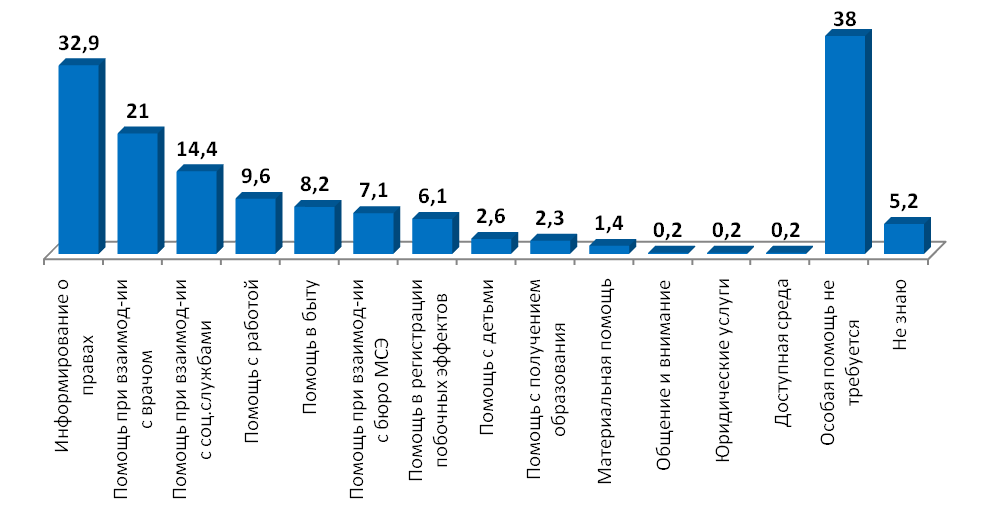 Рис. 7.12. Актуальные потребности в помощиОсобенности потребностей в различных группах (Приложения 2, таблица, 22, таблица, 23, таблица, 24, таблица 25, таблица 26, таблица 27, таблица 28, таблица 29):Информирование о правах в связи с инвалидностью: более требовательны к вопросам информированности о своих правах пациенты до-пенсионного возраста, с более высоким уровнем образования, недавно заболевшие, больные орфанными заболеваниями и рассеянным склерозом. Также остро нуждаются в информировании о своих правах те, кто проживает в специализированном медицинском учреждении – здесь большинство опрошенных указали на эту потребность.Помощь при взаимодействии с врачами, бюро МСЭ чаще актуальна для недавно заболевших, больных с нарушением слуха, сахарным диабетом, для людей без образования.Помощь при взаимодействии с социальными, коммунальными службами более востребована инвалидами с более тяжелыми формами заболевания, больными с нарушением слуха.Помощь в быту – в ней чаще нуждаются больные более тяжелыми формами заболевания, давно болеющие, пенсионеры, люди с низким уровнем жизни.Помощь в регистрации побочных эффектов чаще актуальна для больных сахарным диабетом, рассеянным склерозом.Помощь с работой более актуальна для больных с высшим образованием.Меньше других нуждаются в помощи от общественных организаций, по их заявлениям, инвалиды более легких форм заболеваний (третьей группы), те, кто работает (особенно, имеет собственный бизнес) и имеет более высокий уровень жизни, пациенты с сахарным диабетом, онкологические больные и, как ни странно на первый взгляд, пенсионеры (за исключением повседневного быта: здесь пенсионеры больше нуждаются в помощи). Пациентская активность прямо пропорциональна проблемам: лидеры и активисты гораздо больше говорят о проблемах, указывают на ситуации нарушения прав, ниже оценивают доступность медицинской помощи, в группе же не взаимодействующих с общественными организациями меньше тех, кто отмечает наличие проблем. В этой связи можно сказать, что пациентская активность является одним из реперов качества услуг в сфере здравоохранения.Проведенное исследование обнаружило несколько парадоксальную ситуацию: при очевидных объективных трудностях для человека с ограничениями в здоровье в сегодняшней российской среде жизнедеятельности, общую картину социального самочувствия инвалидов нельзя назвать неблагополучной. Несмотря на масштабы нерешенных задач в системе государственной поддержки инвалидов, сами пациенты более позитивно смотрят на окружающую их среду и свое освоение с ней. Возникает предположение, что в ситуации инвалидности наиболее распространенной жизненной стратегией становится вынужденное приспособление к ныне существующим условиям и изменение взгляда на них не как к неудобным и некомфортным, а как к неизменяемой среде. То есть человек с ограничениями в здоровье следует принципу: «не можешь изменить ситуацию – измени отношение к ней». 5. ИНФОРМАЦИОННЫЕ БАРЬЕРЫ СРЕДЫ ЖИЗНЕДЕЯТЕЛЬНОСТИ. ПРАВОВАЯ ИНФОРМИРОВАННОСТЬ ПАЦИЕНТОВОдним из главных условий высокого качества жизни инвалидов является безбарьерная среда их жизнедеятельности и восприятие этой среды как безбарьерной. В данном исследовании безбарьерность среды жизнедеятельности оценивалась в контексте отсутствия информационных барьеров: возможности быть информационно включенным в социальную жизнь, доступности информации о своем заболевании, о различных аспектах функционирования системы здравоохранения и возможностях взаимодействия с ней в ситуации болезни, правовой информированности и правовой защищенности.Современные каналы коммуникации предоставляют разнообразные возможности получения инвалидами различных видов общественной информации  о событиях, фактах, новостях. Вероятно, по этой причине оценки доступности данных сведений очень высоки – как и в 2011 году, почти 80% респондентов отметили эти варианты.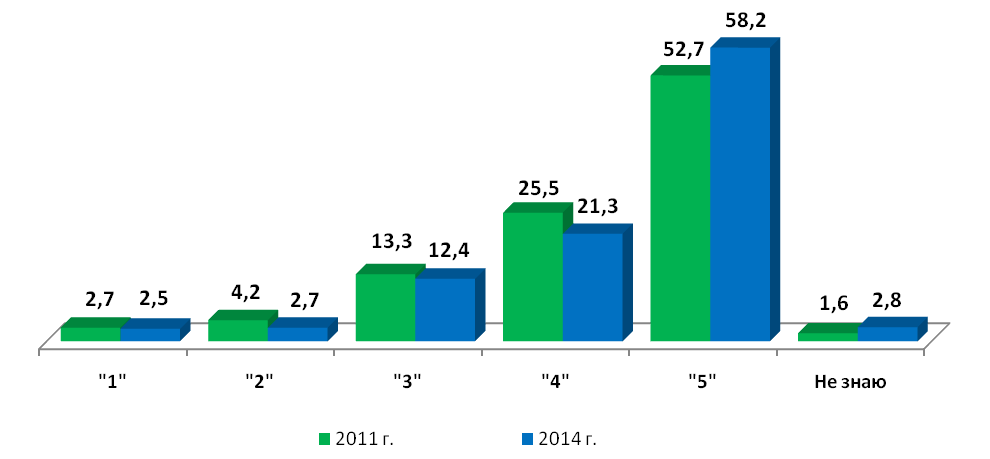 Рис.6.1. «Насколько Вам доступна общественная информация (в баллах)?»Информация о внешней среде более доступна работающим пенсионерам (Приложение 2, таблица 2).Информация о заболевании в настоящее время довольно широко доступна: как и в 2011 году, около 70% опрошенных высоко оценили свои возможности в данной области. Низко оценивают доступность информации о заболевании около 10% ответивших. Еще каждый пятый опрошенный оценил ее на «троечку» (Рисунок 6.2).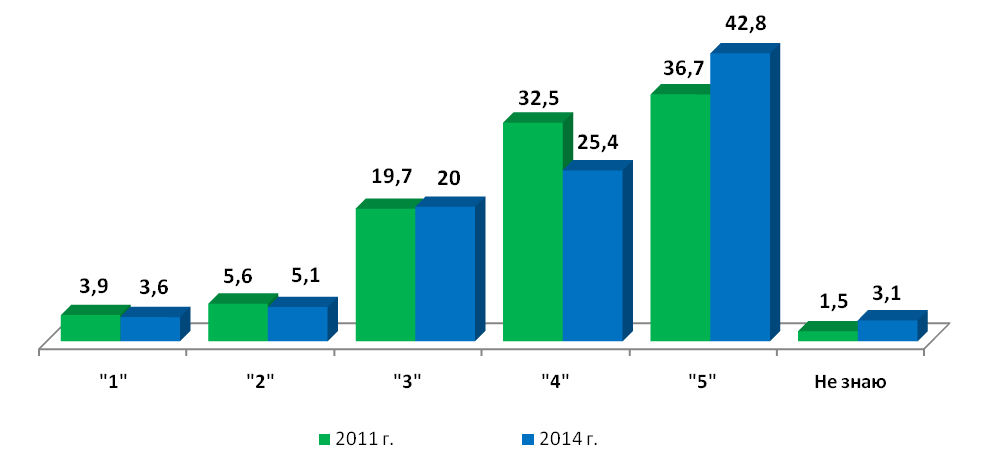 Рис.6.2. «Насколько Вам доступна информация о Вашем заболевании (в баллах)?»Лучше информированы о заболевании…инвалиды молодого и среднего возраста –  вероятно, это связано с умением пользоваться различными каналами коммуникации и получать необходимые сведения с помощью современных технологий (Приложение 2, таблица 3);работающие инвалиды (Приложение 2, таблица 4);больные диабетом, рассеянным склерозом, орфанными заболеваниями – это наблюдение косвенно свидетельствует об успехах информационных действий общественных пациентских организаций (Приложение 2, таблица 5).Понятие безбарьерной среды включает не только физическую доступность различных социальных учреждений. Возможность в полной мере реализовать свои права тесно связана с имеющейся правовой средой. В исследовании для выявления тенденций соблюдения прав инвалидов использовались показатели правовой информированности и распространенности случаев нарушения прав в жизни респондентов.Уровень правовой информированности пациентов остается на низком уровне. Как и три года назад, более половины опрошенных (60,5%) осознают недостаток своих знаний о правах и льготах в связи с инвалидностью. Хотя 36,8% в той или иной степени уверены в своей осведомленности, эти масштабы нельзя считать широкими.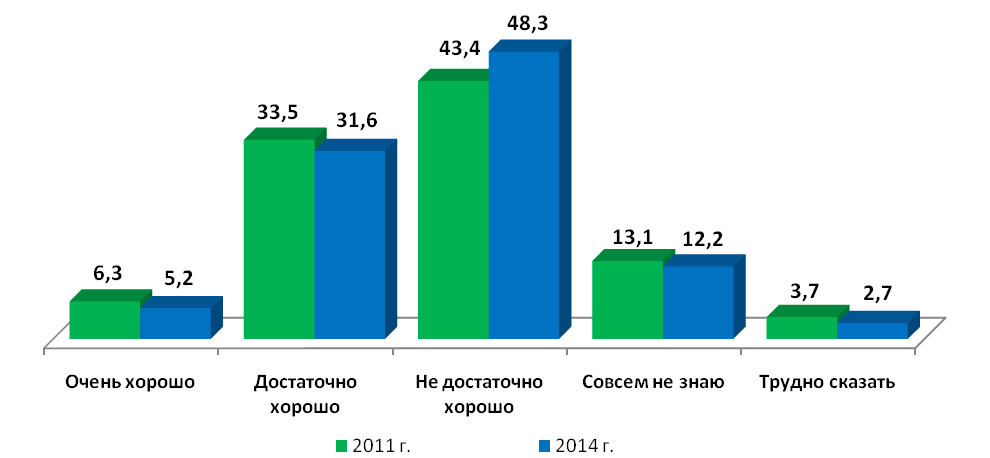 Рис.6.3. «Насколько хорошо Вы знаете свои права и льготы по инвалидности?»Правовая информированность выше у:больных более молодого возраста с более высоким уровнем образования (Приложение 2, таблица 6, таблица 7);инвалидов со «стажем» (37% оценили свою информированность как высокую по сравнению с 24% в группе недавно заболевших (Приложение 2, таблица 8);работающих инвалидов по сравнению с неработающими (Приложение 2, таблица 9);у активистов общественных организаций: правовая информированность лидеров НКО самая высокая – 75%, активистов – 53%, всех остальных – на уровне 35% (Приложение 2, таблица 10);больных сахарным диабетом (около половины высоких оценок). Самая низкая правовая информированность – у больных раком и орфанными заболеваниями (высокие оценки в этих группах дали менее трети, 27%, опрошенных). В последнем случае речь идет о тяжелой и редких заболеваниях, столкнувшись с которыми, пациенты ощущают себя беспомощными и целиком зависимыми от «произвола» государственной системы помощи (Приложение 2, таблица 11).Возможность в полной мере реализовать свои права тесно связана с имеющейся правовой средой. В исследовании для выявления тенденций соблюдения прав инвалидов использовался показатель распространенности случаев их нарушения в жизни респондентов.Масштабы проблемы нарушения прав граждан в связи с инвалидностью по сравнению с 2011 годом не изменились: около 40% опрошенных отметили, что им приходилось попадать в ситуации, когда нарушались их права в связи с инвалидностью (Рисунок 6.4). Более половины (56,8%) опрошенных по стране инвалидов не сталкивались с такими случаями.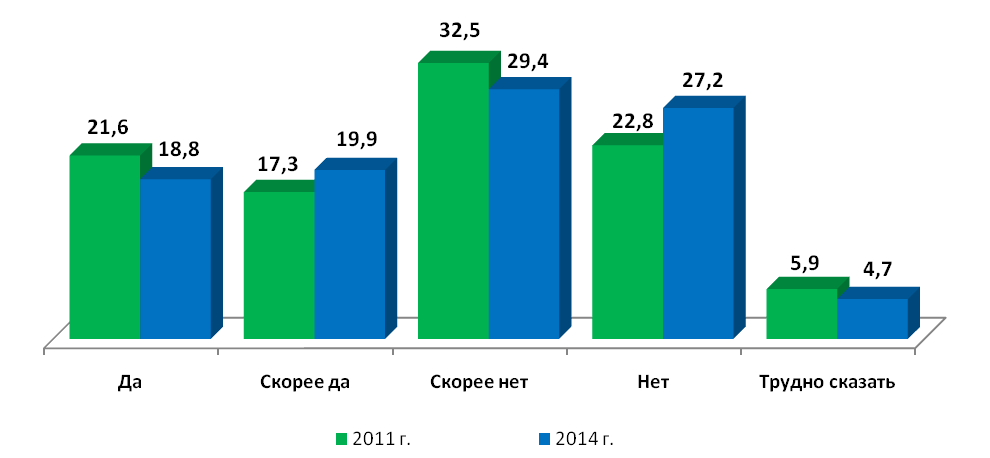 Рис.6.4. «Приходилось ли Вам попадать в ситуацию, когда нарушались Ваши права в связи с инвалидностью?»Частота столкновения с ситуациями нарушения прав в связи с инвалидностью зависит от трех факторов. Один из них можно считать условным, он определяет уровень критичности и способность различать ситуации нарушения прав – это уровень правовой осведомленности. Более информационно подкованные инвалиды чаще отслеживают ситуации нарушения прав. Потому чаще говорят о возникновении таких ситуаций…более молодые инвалиды: в группе до 30 лет каждый второй оказывался в ситуации нарушения прав, в группе среднего возраста – 41,5%, среди пенсионеров – 31,7% (Приложение 2, таблица 12) инвалиды с более высоким уровнем образования: в группе с высшим образованием в ситуации нарушения прав попадало 44% опрошенных, в то время как в группах с начальным и неполным средним образованием – 27% опрошенных (Приложение 2, таблица 13);лидеры и активисты пациентских организаций: в группе лидеров больше всего тех, кто лично сталкивался с нарушением их прав (70,5%), среди активистов таких оказалось 61,7%, в группах получающих помощь - около 40%, среди тех, кто никак не взаимодействует с НКО, - 29,2% (Приложение 2, таблица 14).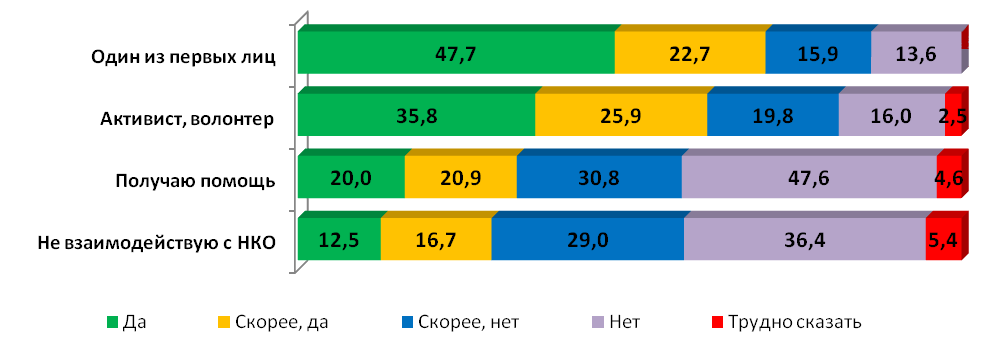 Рис.6.5. Ответы пациентов с разным опытом взаимодействия с НКО, на вопрос «Сталкивались ли с ситуациями нарушения прав» Другой фактор попадания в ситуации нарушения прав – это уровень жизни. Уровень жизни отчасти отражает ресурсы человека; это традиционное «клеймо», определяющее отношение к человеку в обществе по размеру его кошелька. Если среди опрошенных с высоким уровнем достатка только 23,8% сталкивались с нарушением их прав, в группе проживающих за порогом нищеты – уже почти половина (48,6%) опрошенных (Приложение 2, таблица 15).Третий фактор, определяющий попадание в ситуации нарушения прав, –  характер заболевания и ограничения, которые он накладывает на образ жизни и требования к среде. Чаще сталкиваются с этими ситуациями…имеющие более тяжелые формы инвалидности: каждый второй среди инвалидов 1 группы, 37-35% среди инвалидов 2 и 3 групп (Приложение 2, таблица 16).инвалиды, в силу заболевания больше ощущающие на себе ограничения среды: с орфанными заболеваниями (64%), нарушением опорно-двигательного аппарата и нарушением зрения (50%, Приложение 2, таблица 17).Характер и частота ситуаций, в которых происходит нарушение прав инвалидов, за три года не изменились. Нарушение прав инвалидов происходит, в первую очередь, в стенах центров медико-социальной экспертизы: самые распространенные ответы опрошенных – волокита в получении льгот (1 место в рейтинге проблем, 36,5% ответов), отказ от предоставления полагающихся льгот (2 место в рейтинге проблем, 27,6% ответов), отказ от предоставления положенной группы инвалидности (16,3% ответов). Другая сравнительно распространенная ситуация – прессинг со стороны общества: обидные замечания и оскорбления (каждый пятый инвалид сталкивается в жизни с негативной реакцией окружающих), безосновательный отказ в приеме на работу. Сохранение этих двух проблем свидетельствует о слабой толерантности, так до сих пор и не сформировавшейся в российском обществе в отношении инаковости.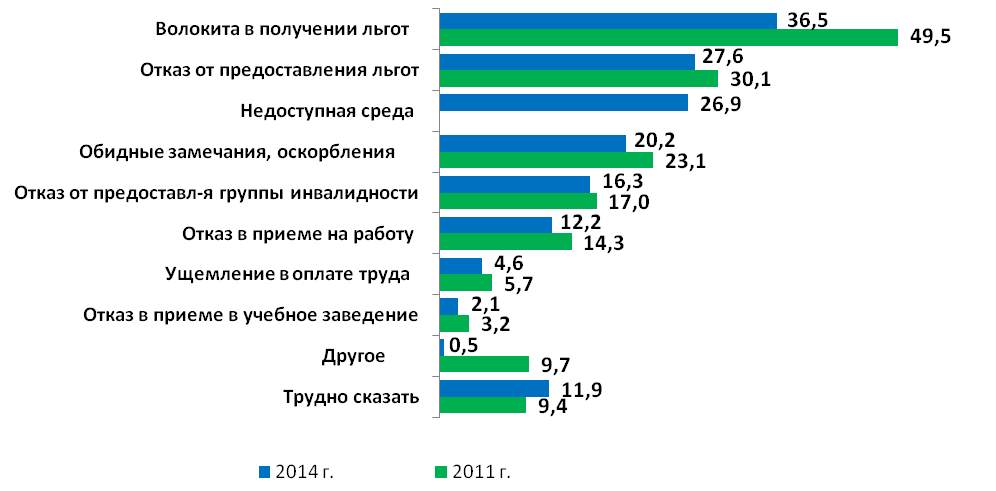 Рис.6.6. «В каких ситуациях происходило нарушение Ваших прав в связи с инвалидностью?»8. СОЦИАЛЬНАЯ АКТИВНОСТЬ ПАЦИЕНТОВ. ВОЗМОЖНОСТИ РАЗВИТИЯ ОБЩЕСТВЕННОГО УЧАСТИЯ В СИСТЕМЕ ЗДРАВООХРАНЕНИЯСоциальная активность как фактор, чье влияние на качество жизни выступает предметом исследования, представлен такими показателями, как трудовая занятость и гражданская активность:участие в общественной деятельности – характер, формы участия,оценка необходимости общественного контроля в здравоохранении,информированность о существующих структурах общественного участия в здравоохранении, оценка их деятельности,готовность принимать участие в общественном контроле за здравоохранением,представления об актуальных направлениях общественного контроляТрудовая занятость пациентовВ выборке опрошенных трудовая занятость невелика: не работают 75% опрошенных. Около одной пятой, 18%, работают в организации по найму. Работают на дому, имеют частный бизнес единицы.Трудовая занятость инвалидов – малодинамичная характеристика их образа жизни: по сравнению с 2011 годом масштабы трудовой занятости инвалидов практически не изменились.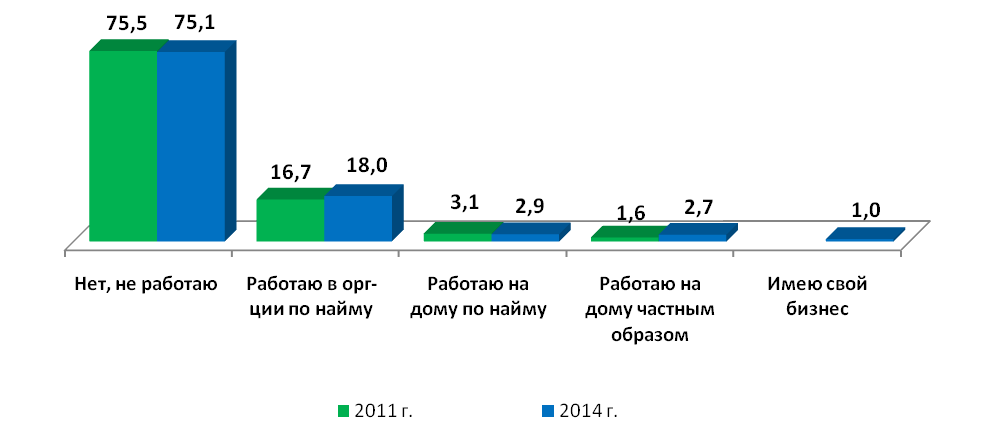 Рис.8.1. Трудовая занятость лиц, имеющих инвалидность, в 2011 и 2014 гг.Среди инвалидов работают, чаще, представители более молодых возрастных групп, имеющие более высокий уровень образования, несовершеннолетних детей, меньший «стаж» и более легкие формы болезни (Приложение 2, таблица 30, таблица 31, таблица 32, таблица 33, таблица 34). Трудовая деятельность явно отражается на качестве жизни инвалидов: их уровне доходов, социальном самочувствии, доступности информации, правовой защищенности. Работающие инвалиды имеют более высокие доходы, чаще – более хорошее самочувствие и настроение, выше оценивают доступность информации о жизни в обществе, заболевании, своих правах (эти зависимости подробно были рассмотрены в предыдущих главах).Гражданская активность пациентовВключенность в деятельность общественных организаций инвалидов, попавших в выборку оказалась следующая: большая часть опрошенных (44%) получают помощь от местной пациентской организации, не являясь ее членами. Каждый четвертый опрошенный является членом организации и получает от нее помощь. Активистов и лидеров НКО оказалось 6,6% в выборке. Еще четверть опрошенных заявили, что никаким образом не взаимодействуют с организацией.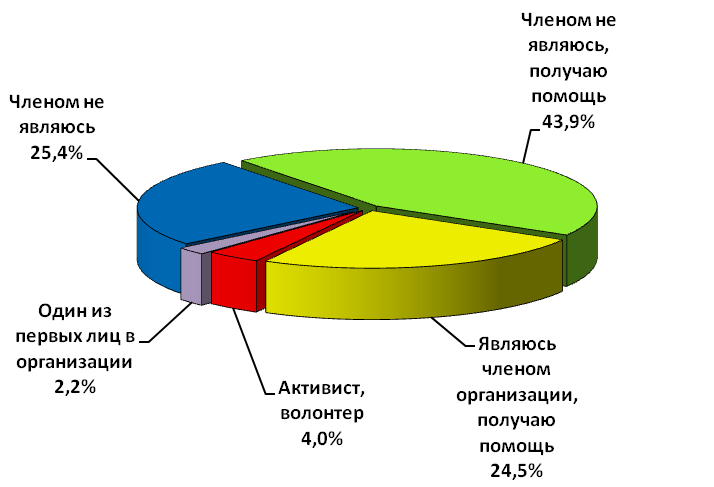 Рис.8.2. Общественная активность лиц, имеющих инвалидность.Полученные результаты весьма показательны, учитывая, что опрос инвалидов методом «снежного кома» лидерами активных региональных общественных организаций проходил по единой схеме: лидеры НКО опрашивали «по своим», охватывая то окружение, с которым имеют дело в рамках своей повседневной общественной деятельности. То обстоятельство, что четверть опрошенных заявили о своей непричастности к общественным организациям, отражает реально складывающуюся картину: для определенной и довольно весомой части инвалидов взаимодействие с давно знакомыми активистами не соотносится, не связывается с общественной организацией, которую эти активисты представляют («ну приглашает Марья Ивановна на концерты и прочее, а от кого это все организуется, не знаю»). Довольно существенная часть инвалидов не идентифицирует местную пациентскую организация и ее действия.Имеющая место ситуация отсутствия идентификации пациентских организаций и проводимых ими действий может быть объяснена двумя обстоятельствами. С одной стороны, имеют место психологические факторы – иждивенческие установки и потребительское поведение получателей помощи. Даже получая помощь и участвуя в мероприятиях, пациенты не идентифицируют эти действия с их организатором.С другой стороны, существуют определенные юридические барьеры, препятствующие широкому вовлечению пациентов в НКО. По законодательству, ежегодно общественная организация должна подавать о своих членах данные в государственные контролирующие органы. Процедура сбора этих данных сложна. Для того чтобы преодолеть этот барьер, менеджерами НКО предложена схема ассоциированного членства: люди предоставляют свои минимальные данные единовременно. В большинстве случаев получатели помощи не оформлены как члены организации.  Наряду с этим, распространены случаи, когда действительно активные пациентские организации не берут членские взносы со своих членов – это также не способствует формализации отношений «организация-человек».В результате складывается ситуация, когда инвалиды реально охвачены деятельностью организации, но формально не рассматривают себя как членов организации.Лучше других идентифицируют местную НКО и ее действия...инвалиды «со стажем» - в этой группе крайне мало тех, кто не идентифицирует местную НКО и ее действия (Приложение 2, таблица 35);молодежь и средний возраст (пенсионеры немного чаще не идентифицируют местную НКО и ее действия по сравнению с другими возрастными группами, Приложение 2, таблица 36);больные с нарушением зрения, слуха и с рассеянным склерозом (Приложение 2, таблица 37);Среди больных рассеянным склерозом, с нарушением слуха и зрения меньше всего тех, кто не связывает получаемую помощь с местной общественной организацией. Это один из показателей эффективности взаимодействия с получателями помощи данных общественных организаций.Формы участия пациентов-активистов в работе общественных организаций традиционны – это повседневное взаимодействие с членами НКО, организация и проведение досуговых мероприятий, прием и ответы на обращения граждан, представление интересов организации на уровне города/области.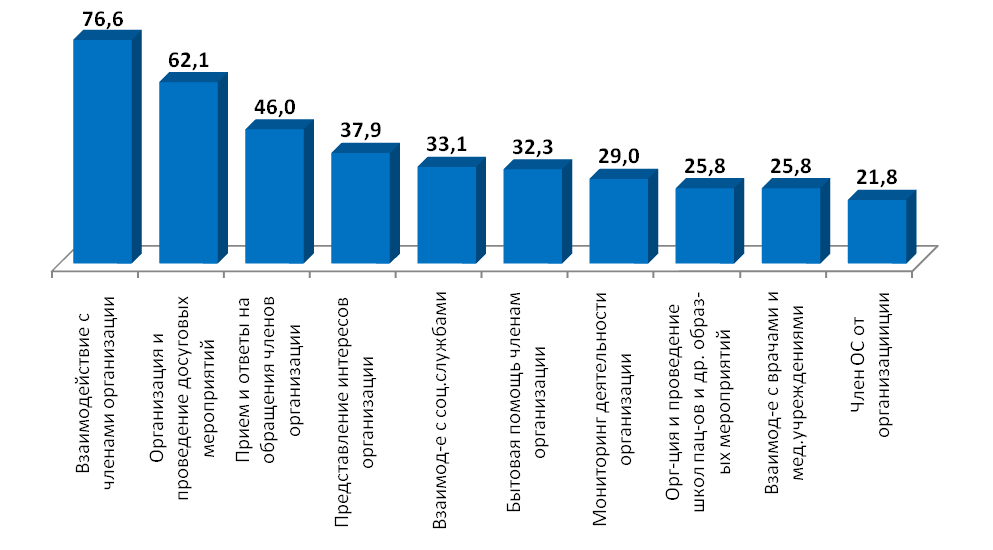 Рис.8.3. Формы участия пациентов-активистов в жизни общественных организаций.Оценка действующих структур гражданской активности Низкая идентификация действий пациентских организаций инвалидами отражается на их представлениях об эффективности этой деятельности. Довольно существенная часть опрошенных затруднились в какой-либо оценке деятельности НКО, заявив, что не имеют об организациях никакого представления. Наименьшей известностью пользуются региональные общественные советы при Росздравнадзоре или Министерстве здравоохранения: подавляющему большинству инвалидов (в исследовании это две трети опрошенных) они совершенно незнакомы. Известность общественных организаций также довольно низка, общероссийские пациентские НКО пользуются еще меньшей известностью: не знают местную НКО по профилю заболевания 40% опрошенных, не знакома общероссийская НКО 53% опрошенных. 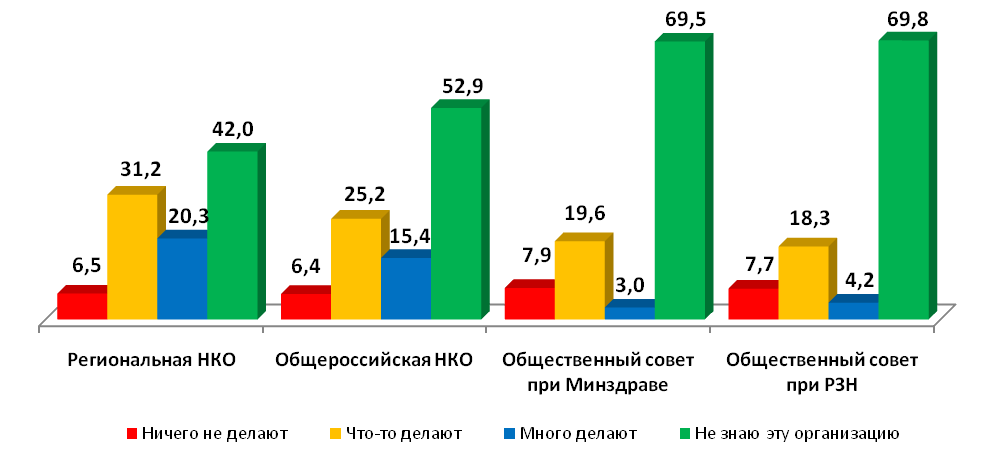 Рис.8.4. Оценка деятельности действующих структур гражданской активности.Известность пациентских организаций ниже среди...инвалидов пенсионного возраста (Приложение 2, таблица 38, таблица 39) и более низкого уровня образования (Приложение 2, таблица 40);инвалидов по таким профилям, как болезни системы кровообращения, органов дыхания, онкологические заболевания, нарушение опорно-двигательного аппарата (Приложение 2, таблица 41).Лучше всего знают «свои» организации больные рассеянным склерозом, с нарушениями зрения, слуха, орфанными заболеваниями и сахарным диабетом. Четкое понимание источника получаемой помощи и известность организации этих профилей – еще один критерий оценки качества их работы.инвалидов, не являющихся членами организаций (Приложение 2, таблица 42, таблица 43, таблица 44, таблица 45). Членство в организации напрямую определяет лояльность к ней. Те опрошенные, кто является членом местной пациентской организации, существенно больше информированы о ее деятельности и выше ее оценивают.Известность и оценка деятельности общественных советов разной принадлежности различается у инвалидов, активных и неактивных в деятельности организаций: активисты и лидеры пациентских НКО имеют несколько более оформленное представление о работе общественных советов по сравнению с благополучателями помощи.Перспективы гражданского участия в здравоохраненииОценка целесообразности общественного контроляПерспективы гражданского участия в здравоохранении в данном исследовании рассмотрены через призму представлений потенциальных проводников этой активности. Абсолютное большинство инвалидов убеждены в необходимости общественного контроля: только 13,5% опрошенных высказали обратное мнение, что контролировать здравоохранение должны соответствующие государственные структуры.Основной аргумент за общественный контроль в здравоохранении – его возможности повышать качество медицины – в этом убеждено 72% опрошенных.Другие аргументы в пользу общественного контроля – его значение для использования потенциала активных пациентов (19,3%) и более широкое влияние на становление гражданского общества в стране (15,6% ответов).Активисты и лидеры НКО в большей мере убеждены в необходимости общественного контроля по сравнению с теми, кто не является членом организаций (среди них практически не оказалось тех, кто считает, что общественный контроль в здравоохранении не нужен).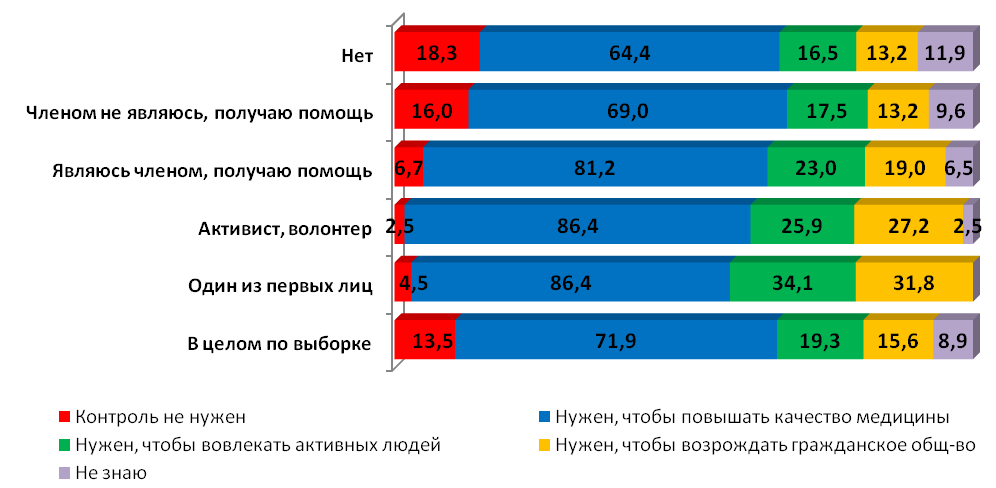 Рис.8.5. Представления о необходимости общественного контроля в здравоохранении пациентов, по-разному включенных в жизнь общественных организаций.Готовность участвовать в общественном контролеПри общем понимании важности общественного контроля готовность лично включиться в эту работу невысока: готовы принимать участие в проверках медучреждений в качестве «Тайного посетителя» около 10% опрошенных, еще 12% ответов касались участия  в работе общественных комиссий. Участие большей части готовых включиться в эту работу носит пассивный характер: каждый третий опрошенный готов откликаться на анкетные опросы.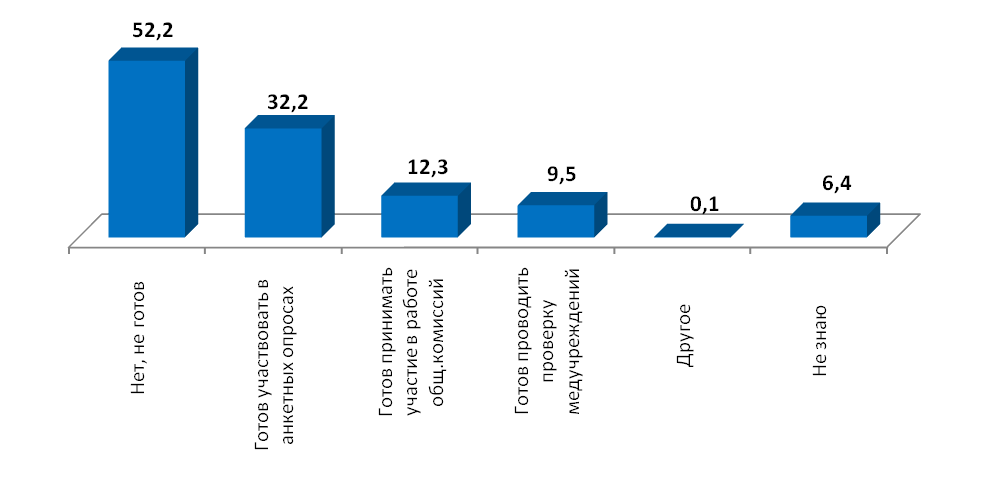 Рис.8.6. Готовность участвовать в общественном контроле за здравоохранением.Готовы участвовать в общественном контроле, в первую очередь:больные с более высоким уровнем образования (Приложение 2, таблица 46);те, кто уже сегодня вовлечен в эту работу  (Приложение 2, таблица 47);больные рассеянным склерозом, орфанными заболеваниями – среди этих пациентов меньше отказывающихся участвовать в различных формах общественного контроля (Приложение 2, таблица 48). Актуальные направления общественного контроляСамые важные направления общественного контроля, в представлении каждого второго инвалида, – это контроль за соблюдением прав пациентов и оценка качества и порядка оказания услуг в медучреждениях (55% и 49% ответов). Выдвижение этих задач объяснимо: именно информирование о правах в связи с инвалидностью и помощь при взаимодействии с врачами на всех уровнях чаще всего отмечались опрошенными при ответе на вопрос об актуальных направлениях помощи.Следующие по важности направления общественного контроля – это проверки по жалобам (36%), оценка оснащенности медучреждений (23%) и пропаганда знаний в правовой области (23% ответов).Другие значимые направления общественного контроля детализируют тему проверок медучреждений (персональная оценка врачей отмечена 17% опрошенных, оценка страховых медицинских компаний – 7,6% ответов) и также касаются законотворческой деятельности (внесение предложений в действующие законы и оценка законопроектов, 14% и 7% ответов).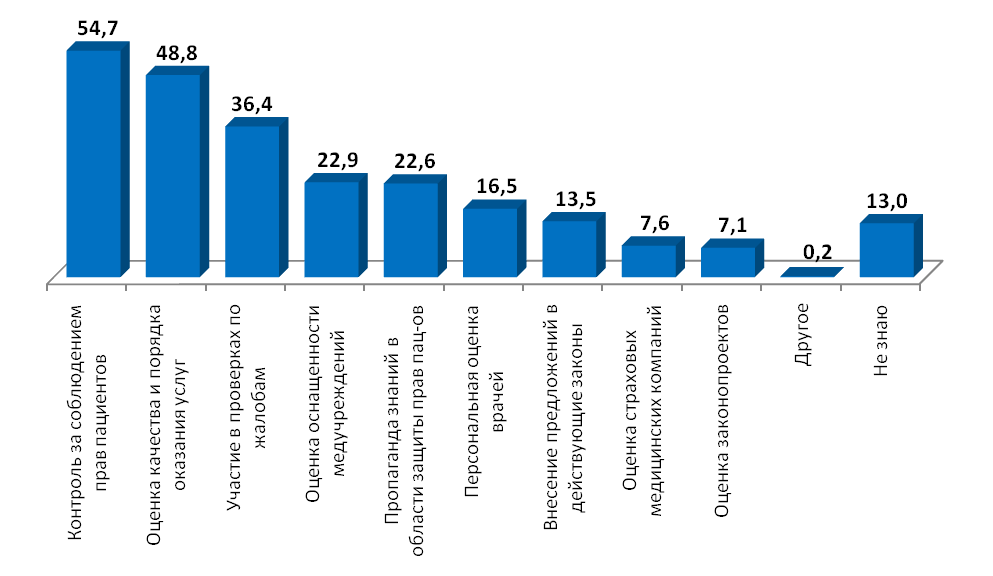 Рис.8.7. Актуальные направления общественного контроля.ПРИЛОЖЕНИЕ 1. РАСПРЕДЕЛЕНИЕ ОТВЕТОВ РЕСПОНДЕНТОВ МАССОВОГО ОПРОСАТаблица 1.Таблица 2.Таблица 3.Таблица 4.Таблица 5.Таблица 6.Таблица 7.Таблица 8.Таблица 9.Таблица 10.Таблица 11.Таблица 12.Таблица 13.Таблица 14.Таблица 15.Таблица 16.Таблица 17.Таблица 18.Таблица 19.Таблица 20.Таблица 21.Таблица 22.Таблица 23.Таблица 24.Таблица 25.Таблица 26.Таблица 27.Таблица 28.ПРИЛОЖЕНИЕ 2.Таблица 1.Таблица 2.Таблица 3.Таблица 4.Таблица 5.Таблица 6.Таблица 7.Таблица 8.Таблица 9.Таблица 10.Таблица 11.Таблица 12.Таблица 13.Таблица 14.Таблица 15.Таблица 16.Таблица 17.Таблица 18.Таблица 19.Таблица 20.Таблица 21.Таблица 22.Таблица 23.Таблица 24.Таблица 25.Таблица 26.Таблица 27.Таблица 28.Таблица 29.Таблица 30.Таблица 31.Таблица 32.Таблица 33.Таблица 34.Таблица 35.Таблица 36.Таблица 37.Таблица 38.Таблица 39.Таблица 40.Таблица 41.Таблица 42.Таблица 43.Таблица 44.Таблица 45.Таблица 46.Таблица 47.Таблица 48.Стр.Введение. Краткая характеристика исследования3Основные выводы5Социально-демографический портрет опрошенных12Субъективные аспекты качества жизни пациентов. Актуальные потребности пациентов15Безбарьерность среды жизнедеятельности. Правовая информированность пациентов24Социальная активность пациентов. Возможности развития общественного участия в системе здравоохранения44ПриложенияРаспределения ответов респондентов на вопросы анкеты52Таблицы сопряженности, использованные в отчете61Регион Доля, %Архангельская область4,9Астраханская область4,9Волгоградская область4,9Воронежская область5,0Кировская область5,1Московская область4,9Новосибирская область4,9Омская область4,9Республика Башкортостан5,2Республика Татарстан4,9Республика Коми4,9Ростовская область4,9Самарская область5,3Саратовская область4,9Свердловская область4,9Тверская область4,9Томская область5,0Ульяновская область4,9Чувашская республика5,1Ярославская область4,9Всего100,0Как давно Вы имеете инвалидность?Доля, %Менее года5,2От года до 5 лет19,7Более 5 лет75,1Всего100,0Работаете ли Вы в настоящее время?Доля, %Нет, не работаю75,1Работаю на дому частным образом (рукоделие, переводы, частные уроки и т.д.)2,7Работаю на дому по найму2,9Работаю в организации по найму18,0Имею свой бизнес1,0Другое0,1Отказ от ответа0,5Как Вы оцениваете свое настроение сегодня?Доля, %Прекрасное (бодрое, подъем духа)6,0Хорошее (спокойное, ровное)54,5Неважное (унылое, печаль)32,7Мрачное (упадок духа)6,0Трудно сказать0,8Всего100,0Как Вы себя чувствуете по сравнению с прошлым годом?Доля, %Значительно лучше3,4Немного лучше11,2Также45,9Хуже34,6Значительно хуже4,1Трудно сказать0,8Всего100,0Насколько Вам доступна интересующая Вас общественная информация (события, новости)? Доля, %Не могу («1»)2,5С трудом («2»)2,7Где-то легко, где-то нет («3»)12,4Скорее могу («4»)21,3Легко могу («5»)58,2Не знаю2,8Всего100,0Насколько Вам доступна информация о Вашем заболевании?Доля, %Не могу («1»)3,6С трудом («2»)5,1Где-то легко, где-то нет («3»)20,0Скорее могу («4»)25,4Легко могу («5»)42,8Не знаю3,1Всего100,0Насколько хорошо Вы знаете свои права и льготы, которые Вы должны иметь в связи с инвалидностью?Доля, %Очень хорошо5,2Достаточно хорошо31,6Недостаточно хорошо48,3Совсем не знаю12,2Трудно сказать2,7Всего100,0Приходилось ли Вам попадать в ситуацию, когда нарушались Ваши права в связи с инвалидностью?Доля, %Да18,8Скорее, да19,9Скорее, нет29,4Нет27,2Трудно сказать4,7Всего100,0В каких ситуациях происходило нарушение Ваших прав в связи с инвалидностью? Доля, %Волокита в получении полагающихся льгот36,5Отказ от предоставления льгот, положенных по закону27,7Недоступная среда жизнедеятельности (отсутствие пандусов, нет мест на парковке а/м и др.)26,9Обидные замечания, оскорбления20,2Отказ от предоставления положенной группы инвалидности16,3Безосновательный отказ в приеме на работу12,2Ущемление в оплате труда4,6Отказ в приеме в учебное заведение2,1Другое0,5Трудно сказать11,9Взаимодействуете ли Вы с местной общественной организацией по Вашему заболеванию? Если «да», то как?Доля, %Нет25,4Членом формально не являюсь, но получаю помощь, прихожу на праздники, когда приглашают43,9Являюсь членом организации, получаю помощь, прихожу на праздники и др.24,5Активист организации, волонтер: участвую в организации и проведении мероприятий, оказании помощи другим, написании статей и проч.4,0Один из первых лиц в организации (руководитель, заместитель, бухгалтер)2,2Всего100,0В каких видах деятельности организации Вы принимаете участие?Доля, %Взаимодействие с членами организации (звонки, информирование о мероприятиях, приглашение, рассылка и проч.)76,6Организация и проведение досуговых мероприятий (праздники, концерты и проч.)62,1Прием и ответы на обращения членов организации (письменные, устные)46,0Представление интересов организации на уровне города/области (участие в публичных слушаниях, комиссиях, круглых столах и др.)37,9Взаимодействие с районными органами власти, социальными учреждениями (соцзащита, коммунальные службы и др.) по поводу вопросов членов организации33,1Бытовая помощь членам организации (посещение, оказание услуг на дому)32,3Мониторинг деятельности организации, подготовка отчетных документов и др.29,0Организация и проведение школ пациентов и других образовательных мероприятий25,8Взаимодействие с врачами и медицинскими учреждениями по поводу вопросов членов организации (поликлиники, больницы, службы МСЭК и др.)25,8Член Общественного совета от организации21,8Другое0,8Трудно сказать0,8В настоящее время общественные организации включаются в контроль за здравоохранением. Как Вы считаете, должны ли они это делать и почему?Доля, %Нет, контролировать здравоохранение должны только компетентные государственные органы13,5Общественный контроль нужен, чтобы повышать качество нашей медицины71,9Общественный контроль нужен, чтобы вовлекать активных людей19,3Общественный контроль нужен, чтобы возрождать гражданское общество России15,6Другое0,1Не знаю8,9Готовы ли лично Вы принимать участие в этой работе и в какой форме?Доля, %Нет, не готов52,2Готов (а) участвовать в анкетных опросах, отвечать на вопросы по телефону32,2Готов (а) принимать участие в работе общественных комиссий12,3Готов (а) проводить проверку медучреждений в качестве «Тайного посетителя»9,5Другое0,1Не знаю6,4Местная организация пациентов по моему заболеванию.Доля, %Ничего не делают6,5Что-то делают31,2Много делают20,3Не знаю эту организацию42,0Всего100,0Общероссийская организация пациентов по моему заболеваниюДоля, %Ничего не делают6,4Что-то делают25,2Много делают15,4Не знаю эту организацию52,9Всего100,0Общественный Совет при Минздраве в моем регионеДоля, %Ничего не делают7,9Что-то делают19,6Много делают3,0Не знаю эту организацию69,5Всего100,0Общественный Совет при Росздравнадзоре в моем регионеДоля, %Ничего не делают7,7Что-то делают18,3Много делают4,2Не знаю эту организацию69,8Всего100,0Какие направления наиболее важны для участия общественности в здравоохранении?Доля, %Контроль за соблюдением прав пациентов на медицинскую помощь (получение льготных лекарств, оказание бесплатной помощи, оказание экстренной помощи, медико-социальную реабилитацию и получение техсредств реабилитации и др.)54,7Оценка качества и порядка оказания услуг в медучреждениях48,8Участие в проверках по жалобам (вместе с органами власти)36,4Оценка оснащенности медучреждений22,9Пропаганда знаний в области защиты прав пациентов22,6Персональная оценка врачей16,5Внесение предложений в действующие законы (местные и федеральные)13,5Оценка страховых медицинских компаний7,6Оценка законопроектов7,1Другое0,2Не знаю13,0Какая помощь от общественной организации необходима сегодня лично Вам?Доля, %Информирование о моих правах в связи с заболеванием32,9Помощь при взаимодействии с врачом, в получении направления на обследование/лечение21,0Помощь при взаимодействии с социальными, коммунальными и другими службами14,4Помощь с работой9,6Помощь в быту8,2Помощь при взаимодействии с бюро медико-социальной экспертизы7,1Помощь в регистрации побочных эффектов или отсутствия улучшения от препарата6,1Помощь с детьми ( с детсадом, обучением, летними лагерями, трудоустройством и др.)2,6Помощь с получением образования (основного или дополнительного)2,3Материальная помощь1,4Общение и внимание0,2Юридические услуги0,2Доступная среда0,2Особая помощь не требуется38,0Не знаю5,2ВозрастДоля, %18-30 лет12,631-55 лет44,6Старше 55 лет42,8Всего100,0ПолДоля, %Мужской31,8Женский68,2Всего100,0Какая у Вас группа инвалидности?Доля, %Первая группа18,6Вторая группа41,8Третья группа39,7Всего100,0Какой профиль инвалидностиДоля, %Болезни костно-мышечной системы, нарушение опорно-двигательного аппарата18,5Болезни органов дыхания, туберкулез2,9Болезни органов пищеварения1,2Болезни системы кровообращения11,3Гемофилия0,1Заболевания нервной системы8,6Нарушение зрения4,4Нарушение слуха/речевого аппарата3,4Онкологические заболевания2,7Орфанные заболевания0,5Рассеянный склероз37,1Эндокринные заболевания, диабет6,1Общее заболевание3,2Всего100,0Ваше образованиеДоля, %Начальное2,3Неполное среднее6,5Общее среднее14,7Ср. специальное, ср.техническое38,4Н/высшее и высшее38,1Всего100,0Есть ли у Вас дети?Доля, %Нет детей27,3Есть дети, в том числе до 18 лет18,3Есть дети, все старше 18 лет54,5Всего100,0С кем Вы живете?Доля, %Живу один18,3Живу с семьей81,4Проживаю в специализированном учреждении0,3Всего100,0Как бы Вы могли оценить материальное положение Вас и Вашей семьи?Доля, %Не хватает денег на самое необходимое11,0На ежедневные расходы хватает, но на покупку одежды уже нет26,1В основном денег хватает, но при покупке товаров длительного пользования (телевизор, холодильник и т.п.) сбережений недостаточно45,0Покупка товаров длительного пользования не вызывает затруднений, однако покупка квартиры, автомобиля или дорогостоящий отпуск недоступны12,4Практически ни в чем себе не отказываю3,1Не знаю2,4Всего100,0Насколько Вам доступна информация о Вашем заболевании?ОбразованиеОбразованиеОбразованиеОбразованиеОбразованиеВсегоНасколько Вам доступна информация о Вашем заболевании?НачальноеНеполное среднееОбщее среднееСреднее специальное, среднее техническоеН/высшее и высшееВсегоНедоступна («1»)17,08,44,03,22,13,6Скорее, недоступна («2»)4,312,26,05,53,15,1В чем-то доступна, в чем-то нет («3»)17,023,723,520,118,220,0Скорее, доступна («4»)29,819,125,225,626,025,4Доступна во всем («5»)21,329,835,942,349,542,8Не знаю10,66,95,43,21,03,2Итого100,0100,0100,0100,0100,0100,0Насколько Вам доступна интересующая Вас общественная информация?Работаете ли Вы в настоящее время?Работаете ли Вы в настоящее время?Работаете ли Вы в настоящее время?Работаете ли Вы в настоящее время?Работаете ли Вы в настоящее время?Работаете ли Вы в настоящее время?Работаете ли Вы в настоящее время?Насколько Вам доступна интересующая Вас общественная информация?Нет, не работаюРаботаю на дому частным образомРаботаю на дому по наймуРаботаю в орг-ции по наймуИмею свой бизнесДругоеОтказ от ответаНедоступна («1»)3,00,03,41,10,00,00,0Скорее, недоступна («2»)3,01,91,71,00,00,00,0В чем-то доступна, в чем-то нет («3»)13,213,013,89,60,00,00,0Скорее, доступна («4»)21,113,025,922,84,80,036,4Доступна во всем («5»)56,172,253,464,095,2100,063,6Не знаю3,60,01,70,50,00,00,0Итого100,0100,0100,0100,0100,0100,0100,0Насколько Вам доступна информация о Вашем заболевании?ВозрастВозрастВозрастВсегоНасколько Вам доступна информация о Вашем заболевании?18-30 лет31-55 летСтарше 55 летВсегоНедоступна («1»)1,63,44,33,6Скорее, недоступна («2»)5,54,25,95,1В чем-то доступна, в чем-то нет («3»)16,517,323,920,0Скорее, доступна («4»)27,625,624,525,4Доступна во всем («5»)47,246,737,542,8Не знаю1,62,83,93,1Итого100,0100,0100,0100,0Насколько Вам доступна информация о Вашем заболевании?Работаете ли Вы в настоящее время?Работаете ли Вы в настоящее время?Работаете ли Вы в настоящее время?Работаете ли Вы в настоящее время?Работаете ли Вы в настоящее время?Работаете ли Вы в настоящее время?Работаете ли Вы в настоящее время?Насколько Вам доступна информация о Вашем заболевании?Нет, не работаюРаботаю на дому частным образомРаботаю на дому по наймуРаботаю в орг-ции по наймуИмею свой бизнесДругоеОтказ от ответаНедоступна («1»)4,07.45,21,40,00,00,0Скорее, недоступна («2»)5,41,95,24,40,00,09,1В чем-то доступна, в чем-то нет («3»)21,411,120,716,24,80,018,2Скорее, доступна («4»)25,522,222,426,69.50,018,2Доступна во всем («5»)39,957,444,850,685,7100,054,5Не знаю3,80,01,70,80,00,00,0Итого100,0100,0100,0100,0100,0100,0100,0Профиль инвалидностиНасколько Вам доступна информация о Вашем заболевании?Насколько Вам доступна информация о Вашем заболевании?Насколько Вам доступна информация о Вашем заболевании?Насколько Вам доступна информация о Вашем заболевании?Насколько Вам доступна информация о Вашем заболевании?Насколько Вам доступна информация о Вашем заболевании?ИтогоПрофиль инвалидностиНедоступна («1»)Скорее, недоступна («2»)В чем-то доступна, в чем-то нет («3»)Скорее, доступна («4»)Доступна во всем («5»)Не знаюИтогоБолезни костно-мышечной системы, нарушение опорно-двигательного аппарата6,28,319,621,441,62,9100,0Болезни органов дыхания, туберкулез0,03,424,125,943,13,4100,0Болезни органов пищеварения0,04,020,032,044,00,0100,0Болезни системы кровообращения2,63,925,325,838,04,4100,0Гемофилия0,00,00,00,0100,00,0100,0Заболевания нервной системы5,86,420,226,636,44,6100,0Нарушение зрения2,22,222,522,547,23,4100,0Нарушение слуха/речевого аппарата4,411,826,527,923,55,9100,0Онкологические заболевания5,611,118,520,440,73,7100,0Орфанные (редкие) заболевания 0,00,018,245,536,40,0100,0Рассеянный склероз2,73,518,025,947,72,3100,0Эндокринные заболевания, диабет3,24,810,532,348,40,8100,0Общее заболевание1,51,533,824,632,36,2100,0Всего3,65,120,025,442,83,1100,0Насколько хорошо Вы знаете свои права и льготы, которые Вы должны иметь в связи с инвалидностью?ВозрастВозрастВозрастВсегоНасколько хорошо Вы знаете свои права и льготы, которые Вы должны иметь в связи с инвалидностью?18-30 лет31-55 летСтарше 55 летВсегоОчень хорошо5,55,15,25,2Достаточно хорошо39,432,328,631,6Недостаточно хорошо44,547,650,348,3Совсем не знаю8,712,612,712,2Трудно сказать2,02,43,22,7Итого100,0100,0100,0100,0Насколько хорошо Вы знаете свои права и льготы, которые Вы должны иметь в связи с инвалидностью?ОбразованиеОбразованиеОбразованиеОбразованиеОбразованиеВсегоНасколько хорошо Вы знаете свои права и льготы, которые Вы должны иметь в связи с инвалидностью?НачальноеНеполное среднееОбщее среднееСреднее специальное, среднее техническоеН/высшее и высшееВсегоОчень хорошо6,43,15,74,36,25,2Достаточно хорошо23,426,726,529,137,331,6Недостаточно хорошо48,949,646,351,046,248,3Совсем не знаю17,017,617,413,77,412,2Трудно сказать4,33,14,01,92,92,7Итого100,0100,0100,0100,0100,0100,0Насколько хорошо Вы знаете свои права и льготы, которые Вы должны иметь в связи с инвалидностью?Как давно Вы имеете инвалидность?Как давно Вы имеете инвалидность?Как давно Вы имеете инвалидность?ВсегоНасколько хорошо Вы знаете свои права и льготы, которые Вы должны иметь в связи с инвалидностью?Менее годаОт года до 5 летБолее 5 летВсегоОчень хорошо3,85,55,25,2Достаточно хорошо20,831,932,231,6Недостаточно хорошо54,745,048,848,3Совсем не знаю17,912,611,712,2Трудно сказать2,85,02,12,7Итого100,0100,0100,0100,0Насколько хорошо Вы знаете свои права и льготы, которые Вы должны иметь в связи с инвалидностью?Работаете ли Вы в настоящее время?Работаете ли Вы в настоящее время?Работаете ли Вы в настоящее время?Работаете ли Вы в настоящее время?Работаете ли Вы в настоящее время?Работаете ли Вы в настоящее время?Работаете ли Вы в настоящее время?Насколько хорошо Вы знаете свои права и льготы, которые Вы должны иметь в связи с инвалидностью?Нет, не работаюРаботаю на дому частным образомРаботаю на дому по наймуРаботаю в орг-ции по наймуИмею свой бизнесДругоеОтказ от ответаОчень хорошо4,83,71,76,99,5100,00,0Достаточно хорошо29,446,337,936,852,40,018,2Недостаточно хорошо49,640,744,845,628,60,063,6Совсем не знаю13,25,613,88,59,50,018,2Трудно сказать3,03,71,72,20,00,00,0Итого100,0100,0100,0100,0100,0100,0100,0Насколько хорошо Вы знаете свои права и льготы, которые Вы должны иметь в связи с инвалидностью?Взаимодействуете ли Вы с местной общественной организацией по вашему заболеванию? Если «да», то как?Взаимодействуете ли Вы с местной общественной организацией по вашему заболеванию? Если «да», то как?Взаимодействуете ли Вы с местной общественной организацией по вашему заболеванию? Если «да», то как?Взаимодействуете ли Вы с местной общественной организацией по вашему заболеванию? Если «да», то как?Взаимодействуете ли Вы с местной общественной организацией по вашему заболеванию? Если «да», то как?ВсегоНасколько хорошо Вы знаете свои права и льготы, которые Вы должны иметь в связи с инвалидностью?НетЧленом официально не являюсь, но получаю помощь и т.д.Являюсь членом орг-ции, получаю помощь и т.д.Активист организации, волонтерОдин из первых лиц орг-цииВсегоОчень хорошо6,04,23,213,622,75,2Достаточно хорошо30,029,733,539,552,331,6Недостаточно хорошо45,949,452,340,725,048,3Совсем не знаю14,613,39,94,90,012,2Трудно сказать3,53,51,01,20,02,7Итого100,0100,0100,0100,0100,0100,0Профиль инвалидностиНасколько хорошо Вы знаете свои права и льготы, которые Вы должны иметь в связи с инвалидностью?Насколько хорошо Вы знаете свои права и льготы, которые Вы должны иметь в связи с инвалидностью?Насколько хорошо Вы знаете свои права и льготы, которые Вы должны иметь в связи с инвалидностью?Насколько хорошо Вы знаете свои права и льготы, которые Вы должны иметь в связи с инвалидностью?Насколько хорошо Вы знаете свои права и льготы, которые Вы должны иметь в связи с инвалидностью?ИтогоПрофиль инвалидностиОчень хорошоДостаточно хорошоНедостаточно хорошоСовсем не знаюТрудно сказатьИтогоБолезни костно-мышечной системы, нарушение опорно-двигательного аппарата6,427,150,413,92,1100,0Болезни органов дыхания, туберкулез8,634,550,05,21,7100,0Болезни органов пищеварения8,040,040,012,00,0100,0Болезни системы кровообращения4,432,843,214,84,8100,0Гемофилия0,033,366,70,00,0100,0Заболевания нервной системы5,235,845,113,30,6100,0Нарушение зрения12,428,152,86,70,0100,0Нарушение слуха/речевого аппарата1,535,351,57,44,4100,0Онкологические заболевания1,925,955,613,03,7100,0Орфанные (редкие) заболевания 9,118,272,70,00,0100,0Рассеянный склероз3,530,849,512,73,5100,0Эндокринные заболевания, диабет6,548,437,95,61,6100,0Общее заболевание10,820,050,816,91,5100,0Всего5,231,648,312,22,7100,0Приходилось ли Вам попадать в ситуацию, когда нарушались Ваши права в связи с инвалидностью?ВозрастВозрастВозрастВсегоПриходилось ли Вам попадать в ситуацию, когда нарушались Ваши права в связи с инвалидностью?18-30 лет31-55 летСтарше 55 летВсегоДа27,618,017,018,8Скорее, да25,223,514,719,9Скорее, нет25,629,230,829,4Нет16,925,232,427,2Трудно сказать4,74,25,24,7Итого100,0100,0100,0100,0Приходилось ли Вам попадать в ситуацию, когда нарушались Ваши права в связи с инвалидностью?ОбразованиеОбразованиеОбразованиеОбразованиеОбразованиеВсегоПриходилось ли Вам попадать в ситуацию, когда нарушались Ваши права в связи с инвалидностью?НачальноеНеполное среднееОбщее среднееСреднее специальное, среднее техническоеН/высшее и высшееВсегоДа19,112,219,817,121,118,8Скорее, да8,513,718,119,822,519,9Скорее, нет36,232,827,927,630,829,4Нет23,435,927,930,822,127,2Трудно сказать12,85,36,44,63,54,7Итого100,0100,0100,0100,0100,0100,0Приходилось ли Вам попадать в ситуацию, когда нарушались Ваши права в связи с инвалидностью?Взаимодействуете ли Вы с местной общественной организацией по вашему заболеванию? Если «да», то как?Взаимодействуете ли Вы с местной общественной организацией по вашему заболеванию? Если «да», то как?Взаимодействуете ли Вы с местной общественной организацией по вашему заболеванию? Если «да», то как?Взаимодействуете ли Вы с местной общественной организацией по вашему заболеванию? Если «да», то как?Взаимодействуете ли Вы с местной общественной организацией по вашему заболеванию? Если «да», то как?ВсегоПриходилось ли Вам попадать в ситуацию, когда нарушались Ваши права в связи с инвалидностью?НетЧленом официально не являюсь, но получаю помощь и т.д.Являюсь членом орг-ции, получаю помощь и т.д.Активист организации, волонтерОдин из первых лиц орг-цииВсегоДа12,517,122,835,847,718,8Скорее, да16,720,321,425,922,719,9Скорее, нет29,029,931,719,815,929,4Нет36,427,620,016,013,627,2Трудно сказать5,45,14,02,50,04,7Итого100,0100,0100,0100,0100,0100,0Приходилось ли Вам попадать в ситуацию, когда нарушались Ваши права в связи с инвалидностью?Как бы Вы могли оценить материальное положение Вас и Вашей семьи?Как бы Вы могли оценить материальное положение Вас и Вашей семьи?Как бы Вы могли оценить материальное положение Вас и Вашей семьи?Как бы Вы могли оценить материальное положение Вас и Вашей семьи?Как бы Вы могли оценить материальное положение Вас и Вашей семьи?Как бы Вы могли оценить материальное положение Вас и Вашей семьи?ВсегоПриходилось ли Вам попадать в ситуацию, когда нарушались Ваши права в связи с инвалидностью?Не хватает денегНа ежедневные расходы хватаетВ основном денег хватаетПокупка товаров длительного пользования не вызывает затрудненийПрактически ни в чем себе не отказываюНе знаюВсегоДа27,522,915,217,27,922,918,8Скорее, да21,222,220,914,415,96,319,9Скорее, нет20,729,932,330,017,520,829,4Нет23,021,427,134,455,637,527,2Трудно сказать7,73,64,54,03,212,54,7Итого100,0100,0100,0100,0100,0100,0100,0Приходилось ли Вам попадать в ситуацию, когда нарушались Ваши права в связи с инвалидностью?Группа инвалидностиГруппа инвалидностиГруппа инвалидностиВсегоПриходилось ли Вам попадать в ситуацию, когда нарушались Ваши права в связи с инвалидностью?Первая группаВторая группаТретья группаВсегоДа26,417,416,618,8Скорее, да22,719,818,819,9Скорее, нет25,629,630,929,4Нет21,627,629,427,2Трудно сказать3,75,64,24,7Итого100,0100,0100,0100,0Профиль инвалидностиПриходилось ли Вам попадать в ситуацию, когда нарушались Ваши права в связи с инвалидностью?Приходилось ли Вам попадать в ситуацию, когда нарушались Ваши права в связи с инвалидностью?Приходилось ли Вам попадать в ситуацию, когда нарушались Ваши права в связи с инвалидностью?Приходилось ли Вам попадать в ситуацию, когда нарушались Ваши права в связи с инвалидностью?Приходилось ли Вам попадать в ситуацию, когда нарушались Ваши права в связи с инвалидностью?ИтогоПрофиль инвалидностиДаСкорее, даСкорее, нетНетТрудно сказатьИтогоБолезни костно-мышечной системы, нарушение опорно-двигательного аппарата28,422,322,822,04,6100,0Болезни органов дыхания, туберкулез15,515,525,939,73,4100,0Болезни органов пищеварения24,012,024,036,04,0100,0Болезни системы кровообращения16,213,130,633,27,0100,0Гемофилия33,30,066,70,00,0100,0Заболевания нервной системы16,820,831,824,36,4100,0Нарушение зрения23,624,732,615,73,4100,0Нарушение слуха/речевого аппарата4,429,432,429,44,4100,0Онкологические заболевания14,813,025,942,63,7100,0Орфанные (редкие) заболевания 45,518,29,127,30,0100,0Рассеянный склероз15,921,131,627,14,3100,0Эндокринные заболевания, диабет21,821,833,921,01,6100,0Общее заболевание12,39,224,644,69,2100,0Всего18,819,929,427,24,7100,0Как бы Вы могли оценить материальное положение Вас и Вашей семьи?Работаете ли Вы в настоящее время?Работаете ли Вы в настоящее время?Работаете ли Вы в настоящее время?Работаете ли Вы в настоящее время?Работаете ли Вы в настоящее время?Работаете ли Вы в настоящее время?Работаете ли Вы в настоящее время?Как бы Вы могли оценить материальное положение Вас и Вашей семьи?Нет, не работаюРаботаю на дому частным образомРаботаю на дому по наймуРаботаю в орг-ции по наймуИмею свой бизнесДругоеОтказ от ответаНе хватает денег на самое необходимое12,83,76,95,80,00,09,1На ежедневные расходы хватает, но на покупку одежды уже нет 29,120,48,619,50,050,09,1В основном денег хватает, но при покупке товаров длительного пользования (телевизор, холодильник и т.п.) сбережений недостаточно 43,253,753,449,733,30,063,6Покупка товаров длительного пользования не вызывает затруднений, однако покупка квартиры, автомобиля и дорогостоящий отпуск недоступны9,820,424,119,538,10,09,1Практически ни в чем себе не отказываю2,51,95,24,123,850,00,0Не знаю2,60,01,71,44,80,09,1Итого100,0100,0100,0100,0100,0100,0100,0Как бы Вы могли оценить материальное положение Вас и Вашей семьи?С кем Вы живете?С кем Вы живете?С кем Вы живете?ВсегоКак бы Вы могли оценить материальное положение Вас и Вашей семьи?Живу один (одна)Живу с семьей (мужем/женой, детьми, родителями и др.)Проживаю в специализированном учрежденииВсегоНе хватает денег на самое необходимое14,910,114,311,0На ежедневные расходы хватает, но на покупку одежды уже нет 30,425,142,926,1В основном денег хватает, но при покупке товаров длительного пользования (телевизор, холодильник и т.п.) сбережений недостаточно 43,445,514,345,0Покупка товаров длительного пользования не вызывает затруднений, однако покупка квартиры, автомобиля и дорогостоящий отпуск недоступны7,913,40,012,4Практически ни в чем себе не отказываю2,43,214,33,1Не знаю1,12,614,32,4Итого100,0100,0100,0100,0Профиль инвалидностиКак бы Вы могли оценить материальное положение Вас и Вашей семьи?Как бы Вы могли оценить материальное положение Вас и Вашей семьи?Как бы Вы могли оценить материальное положение Вас и Вашей семьи?Как бы Вы могли оценить материальное положение Вас и Вашей семьи?Как бы Вы могли оценить материальное положение Вас и Вашей семьи?Как бы Вы могли оценить материальное положение Вас и Вашей семьи?ИтогоПрофиль инвалидностиНе хватает денег на самое необходимоеНа ежедневные расходы хватаетВ основном денег хватаетПокупка товаров не вызывает затрудненийПрактически ни в чем себе не отказываюНе знаюИтогоБолезни костно-мышечной системы, нарушение опорно-двигательного аппарата11,527,144,211,52,92,7100,0Болезни органов дыхания, туберкулез8,622,455,212,11,70,0100,0Болезни органов пищеварения8,028,044,016,00,04,0100,0Болезни системы кровообращения13,128,441,010,03,14,4100,0Гемофилия0,00,0100,00,00,00,0100,0Заболевания нервной системы10,424,943,915,02,92,9100,0Нарушение зрения7,921,346,122,51,11,1100,0Нарушение слуха/речевого аппарата19,126,538,24,410,31,5100,0Онкологические заболевания7,435,246,37,41,91,9100,0Орфанные (редкие) заболевания 0,018,245,527,30,09,1100,0Рассеянный склероз10,123,248,113,63,11,9100,0Эндокринные заболевания, диабет8,137,940,38,14,01,6100,0Общее заболевание21,530,833,87,73,13,1100,0Всего11,026,145,012,43,12,4100,0Профиль инвалидностиКак бы Вы себя чувствуете по сравнению с прошлым годом?Как бы Вы себя чувствуете по сравнению с прошлым годом?Как бы Вы себя чувствуете по сравнению с прошлым годом?Как бы Вы себя чувствуете по сравнению с прошлым годом?Как бы Вы себя чувствуете по сравнению с прошлым годом?Как бы Вы себя чувствуете по сравнению с прошлым годом?ИтогоПрофиль инвалидностиЗначительно лучшеНемного лучшеТакжеХужеЗначительно хужеТрудно сказатьИтогоБолезни костно-мышечной системы, нарушение опорно-двигательного аппарата6,215,043,231,42,71,6100,0Болезни органов дыхания, туберкулез0,012,137,937,912,10,0100,0Болезни органов пищеварения4,012,060,020,04,00,0100,0Болезни системы кровообращения2,610,042,439,33,91,7100,0Гемофилия0,00,066,733,30,00,0100,0Заболевания нервной системы6,412,152,624,94,00,0100,0Нарушение зрения2,218,049,427,03,40,0100,0Нарушение слуха/речевого аппарата1,523,561,813,20,00,0100,0Онкологические заболевания1,916,735,237,09,30,0100,0Орфанные (редкие) заболевания 0,09,145,536,49,10,0100,0Рассеянный склероз2,58,845,738,14,00,9100,0Эндокринные заболевания, диабет2,44,848,437,96,50,0100,0Общее заболевание1,53,143,150,81,50,0100,0Всего3,411,245,934,64,10,8100,0Какая помощь от общественной организации необходима сегодня лично Вам?Как давно Вы имеете инвалидность?Как давно Вы имеете инвалидность?Как давно Вы имеете инвалидность?ВсегоКакая помощь от общественной организации необходима сегодня лично Вам?Менее годаОт года до 5 летБолее 5 летВсегоОсобая помощь не требуется32,143,037,038,0Информирование о моих правах в связи с заболеванием39,630,733,032,9Помощь при взаимодействии с врачом, в получении направления на обследование/лечение26,420,920,621,0Помощь при взаимодействии с бюро медико-социальной экспертизы12,38,56,47,1Помощь при взаимодействии с социальными, коммунальными  и другими службами14,29,815,714,4Помощь в регистрации побочных эффектов или отсутствия улучшения от препарата2,84,32,16,1Помощь в быту5,75,59,18,2Помощь с детьми2,84,32,12,6Помощь в получении образования0,91,82,62,3Помощь с работой13,29,09,59,6Другое0,01,12,81,3Не знаю2,86,55,15,2Какая помощь от общественной организации необходима сегодня лично Вам?Работаете ли Вы в настоящее время?Работаете ли Вы в настоящее время?Работаете ли Вы в настоящее время?Работаете ли Вы в настоящее время?Работаете ли Вы в настоящее время?Работаете ли Вы в настоящее время?Работаете ли Вы в настоящее время?Какая помощь от общественной организации необходима сегодня лично Вам?Нет, не работаюРаботаю на дому частным образомРаботаю на дому по наймуРаботаю в орг-ции по наймуИмею свой бизнесДругоеОтказ от ответаОсобая помощь не требуется35,940,744,843,466,7100,036,4Информирование о моих правах в связи с заболеванием32,040,737,934,333,30,063,6Помощь при взаимодействии с врачом, в получении направления на обследование/лечение22,813,010,316,59,50,027,3Помощь при взаимодействии с бюро медико-социальной экспертизы6,75,610.39,14,80,00,0Помощь при взаимодействии с социальными, коммунальными  и другими службами15,29,319,011,80,00,018,2Помощь в регистрации побочных эффектов или отсутствия улучшения от препарата6,25,63,46,69,50,00,0Помощь в быту9,09,38,64,94,80,00,0Помощь с детьми1,93.73,44,90,00,09,1Помощь в получении образования2,11,93,43,30,00,00,0Помощь с работой8,813,013,811,54,80,027,3Другое2,81,91,70,30,00,00,0Не знаю6,13,71,73,00,00,00,0Какая помощь от общественной организации необходима сегодня лично Вам?ВозрастВозрастВозрастВсегоКакая помощь от общественной организации необходима сегодня лично Вам?18-30 лет31-55 летСтарше 55 летВсегоОсобая помощь не требуется33,136,141,338,0Информирование о моих правах в связи с заболеванием38,238,026,032,9Помощь при взаимодействии с врачом, в получении направления на обследование/лечение18,121,121,721,0Помощь при взаимодействии с бюро медико-социальной экспертизы12,66,95,87,1Помощь при взаимодействии с социальными, коммунальными  и другими службами16,915,312,814,4Помощь в регистрации побочных эффектов или отсутствия улучшения от препарата7,97,44,36,1Помощь в быту5,98,68,48,2Помощь с детьми6,73,70,22,6Помощь в получении образования8,72,40,32,3Помощь с работой22,412,52,89,6Другое0,81,33,62,0Не знаю5,52,77,95,2Какая помощь от общественной организации необходима сегодня лично Вам?Как давно Вы имеете инвалидность?Как давно Вы имеете инвалидность?Как давно Вы имеете инвалидность?ВсегоКакая помощь от общественной организации необходима сегодня лично Вам?Менее годаОт года до 5 летБолее 5 летВсегоОсобая помощь не требуется29,138,541,538,0Информирование о моих правах в связи с заболеванием31,733,832,532,9Помощь при взаимодействии с врачом, в получении направления на обследование/лечение22,721,120,121,0Помощь при взаимодействии с бюро медико-социальной экспертизы5,95,010,07,1Помощь при взаимодействии с социальными, коммунальными  и другими службами20,514,311,714,4Помощь в регистрации побочных эффектов или отсутствия улучшения от препарата4,88,14,76,1Помощь в быту18,46,94,98,2Помощь с детьми2,11,73,72,6Помощь в получении образования3,21,92,42,3Помощь с работой10,19,29,79,6Другое2,73,01,32,0Не знаю4,36,44,55,2Профиль инвалидностиКакая помощь от общественной организации необходима сегодня лично Вам?Какая помощь от общественной организации необходима сегодня лично Вам?Какая помощь от общественной организации необходима сегодня лично Вам?Какая помощь от общественной организации необходима сегодня лично Вам?Какая помощь от общественной организации необходима сегодня лично Вам?Какая помощь от общественной организации необходима сегодня лично Вам?Какая помощь от общественной организации необходима сегодня лично Вам?Какая помощь от общественной организации необходима сегодня лично Вам?Какая помощь от общественной организации необходима сегодня лично Вам?Какая помощь от общественной организации необходима сегодня лично Вам?Какая помощь от общественной организации необходима сегодня лично Вам?Какая помощь от общественной организации необходима сегодня лично Вам?Профиль инвалидностиОсобая помощь не требуетсяИнформ-е о моих правахПомощь при взаимод-ии с врачомПомощь при взаимод-ии с бюро МСЭПомощь при взаимод-ии с соц.службамиПомощь в регистрации побочных эффектовПомощь в бытуПомощь с детьмиПомощь в получении образованияПомощь с работойДругоеНе знаюБолезни костно-мышечной системы, нарушение опорно-двигательного аппарата36,729,823,37,518,53,213,92,75,112,31,96,4Болезни органов дыхания, туберкулез41,419,024,16,96,95,23,40,00,00,05,112,1Болезни органов пищеварения44,024,028,00,020,016,00,08,04,016,00,04,0Болезни системы кровообращения42,424,021,05,713,16,16,11,30,43,12,110,0Гемофилия66,70,033,30,00,00,00,00,033,333,30,00,0Заболевания нервной системы40,524,925,48,114,55,86,91,74,010,42,34,0Нарушение зрения31,532,619,19,018,02,210,13,42,213,53,33,4Нарушение слуха/речевого аппарата22,113,251,526,529,45,917,614,74,419,11,52,9Онкологические заболевания48,133,324,17,45,65,61,90,01,911,15,65,6Орфанные (редкие) заболевания 9,154,518,218,20,00,00,00,00,9,10,018,2Рассеянный склероз35,843,815,65,212,47,97,72,51,210,00,73,3Эндокринные заболевания, диабет48,432,328,28,917,710,51,61,61,67,30,03,2Общее заболевание43,113,86,24,67,70,06,20,01,53,121,67,7Какая помощь от общественной организации необходима сегодня лично Вам? ОбразованиеОбразованиеОбразованиеОбразованиеОбразованиеКакая помощь от общественной организации необходима сегодня лично Вам? НачальноеНеполное среднееОбщее среднееСреднее специальное, среднее техническоеН/высшее и высшееОсобая помощь не требуется42,637,435,939,337,2Информирование о моих правах в связи с заболеванием19,118,328,932,338,4Помощь при взаимодействии с врачом, в получении направления на обследование/лечение34,026,025,522,016,5Помощь при взаимодействии с бюро медико-социальной экспертизы6,411,56,47,06,9Помощь при взаимодействии с социальными, коммунальными  и другими службами12,815,314,415,313,5Помощь в регистрации побочных эффектов или отсутствия улучшения от препарата2,13,15,75,97,3Помощь в быту12,89,911,48,16,5Помощь с детьми0,01,50,73,72,5Помощь в получении образования2,14,63,41,92,0Помощь с работой2,19,98,77,312,6Другое6,42,32,62,91,3Не знаю6,410,77,04,34,6Какая помощь от общественной организации необходима сегодня лично Вам? С кем Вы живете?С кем Вы живете?С кем Вы живете?Какая помощь от общественной организации необходима сегодня лично Вам? Живу один (одна)Живу с семьей (мужем/женой, детьми, родителями и др.)Проживаю в специализированном учрежденииОсобая помощь не требуется39,637,714,4Информирование о моих правах в связи с заболеванием32,232,971,4Помощь при взаимодействии с врачом, в получении направления на обследование/лечение18.421,528,6Помощь при взаимодействии с бюро медико-социальной экспертизы6,57,30,0Помощь при взаимодействии с социальными, коммунальными  и другими службами16,514,014,3Помощь в регистрации побочных эффектов или отсутствия улучшения от препарата4,96,328,6Помощь в быту11,47,428,6Помощь с детьми0,03,20,0Помощь в получении образования1,92,40,0Помощь с работой8,49,90,0Другое1,12,50,0Не знаю6,05,014,3Какая помощь от общественной организации необходима сегодня лично Вам?Как бы Вы могли оценить материальное положение Вас и Вашей семьи?Как бы Вы могли оценить материальное положение Вас и Вашей семьи?Как бы Вы могли оценить материальное положение Вас и Вашей семьи?Как бы Вы могли оценить материальное положение Вас и Вашей семьи?Как бы Вы могли оценить материальное положение Вас и Вашей семьи?Как бы Вы могли оценить материальное положение Вас и Вашей семьи?Какая помощь от общественной организации необходима сегодня лично Вам?Не хватает денегНа ежедневные расходы хватаетВ основном денег хватаетПокупка товаров длительного пользования не вызывает затрудненийПрактически ни в чем себе не отказываюНе знаюОсобая помощь не требуется24,327,842,548,454,050,0Информирование о моих правах в связи с заболеванием36,542,629,131,212,716,7Помощь при взаимодействии с врачом, в получении направления на обследование/лечение23,926,320,112,419,012,5Помощь при взаимодействии с бюро медико-социальной экспертизы9,99,15,65,69,56,3Помощь при взаимодействии с социальными, коммунальными  и другими службами16,718,813,69.67,96,3Помощь в регистрации побочных эффектов или отсутствия улучшения от препарата5.09,74,85,64,82,1Помощь в быту16,710,06,74,83,22,1Помощь с детьми2,73,82,22,00,02,1Помощь в получении образования4,12.51,93,20,00,0Помощь с работой12,211,09,09,61,64,2Другое5,01,41,81,61,612,5Не знаю9,06,84,22,44,86,3Работаете ли Вы в настоящее время? ВозрастВозрастВозрастВсегоРаботаете ли Вы в настоящее время? 18-30 лет31-55 летСтарше 55 летВсегоНет, не работаю56,365,191,175,1Работаю на дому частным образом6,33,11,02,6Работаю на дому по найму4,34,30,82,8Работаю в организации по найму30,725,16,617,9Имею свой бизнес1,61,40,20,9Другое0,00,20,00,1Отказ от ответа0,80,80,20,5Итого100,0100,0100,0100,0Работаете ли Вы в настоящее время?ОбразованиеОбразованиеОбразованиеОбразованиеОбразованиеВсегоРаботаете ли Вы в настоящее время?НачальноеНеполное среднееОбщее среднееСр. специальное, ср. техническоеН/высшее и высшееВсегоНет, не работаю93,692,484,678,763,775,1Работаю на дому частным образом2,10,81,31,84,32,6Работаю на дому по найму0,00,81,32,34,42,8Работаю в организации по найму4,35,312,415,325,517,9Имею свой бизнес0,00,80,30,91,30,9Другое0,00,00,00,00,30,1Отказ от ответа0,00,00,00,90,50,5Итого100,0100,0100,0100,0100,0100,0Работаете ли Вы в настоящее время? Есть ли у Вас дети?Есть ли у Вас дети?Есть ли у Вас дети?ВсегоРаботаете ли Вы в настоящее время? Нет детейЕсть дети, в том числе до 18 летЕсть дети, все старше 18 летВсегоНет, не работаю67,258,084,875,1Работаю на дому частным образом3,34,11,82,6Работаю на дому по найму5,14,31,22,8Работаю в организации по найму22,530,911,217,9Имею свой бизнес1,31,90,50,9Другое0,20,00,10,1Отказ от ответа0,50,80,50,5Итого100,0100,0100,0100,0Работаете ли Вы в настоящее время? Как давно Вы имеете инвалидность?Как давно Вы имеете инвалидность?Как давно Вы имеете инвалидность?ВсегоРаботаете ли Вы в настоящее время? Менее годаОт года до 5 летБолее 5 летВсегоНет, не работаю64,272,976,575,1Работаю на дому частным образом1,93,82,42,6Работаю на дому по найму5,73,32,52,8Работаю в организации по найму27,418,617,017,9Имею свой бизнес0,01,01,00,9Другое0,00,30,10,1Отказ от ответа0,90,30,60,5Итого100,0100,0100,0100,0Работаете ли Вы в настоящее время? Как давно Вы имеете инвалидность?Как давно Вы имеете инвалидность?Как давно Вы имеете инвалидность?ВсегоРаботаете ли Вы в настоящее время? Менее годаОт года до 5 летБолее 5 летВсегоНет, не работаю86,983,361,075,1Работаю на дому частным образом1,92,33,42,6Работаю на дому по найму1,91,94,22,8Работаю в организации по найму8,010,929,817,9Имею свой бизнес0,81,10,90,9Другое0,00,20,00,1Отказ от ответа0,50,40,70,5Итого100,0100,0100,0100,0Взаимодействуете ли Вы с местной общественной организацией по Вашему заболеванию? Если "да", то как?Как давно Вы имеете инвалидность?Как давно Вы имеете инвалидность?Как давно Вы имеете инвалидность?ВсегоВзаимодействуете ли Вы с местной общественной организацией по Вашему заболеванию? Если "да", то как?Менее годаОт года до 5 летБолее 5 летВсегоНет71,752,515,125,4Членом официально не являюсь, но получаю помощь и т.д.19,829,649,343,9Являюсь членом организации, получаю помощь и т.д.6,615,828,024,5Активист организации, волонтер1,91,84,74,0Один из первых лиц организации0,00,32,82,2Итого100,0100,0100,0100,0Взаимодействуете ли Вы с местной общественной организацией по Вашему заболеванию? Если "да", то как?ВозрастВозрастВозрастВсегоВзаимодействуете ли Вы с местной общественной организацией по Вашему заболеванию? Если "да", то как?18-30 лет31-55 летСтарше 55 летВсегоНет22,422,729,125,4Членом официально не являюсь, но получаю помощь и т.д.46,141,645,743,9Являюсь членом организации, получаю помощь и т.д.22,428,520,924,5Активист организации, волонтер7,94,02,94,0Один из первых лиц организации1,23,21,42,2Итого100,0100,0100,0100,0Профиль инвалидностиВзаимодействуете ли Вы с местной пациентской организацией?Взаимодействуете ли Вы с местной пациентской организацией?Взаимодействуете ли Вы с местной пациентской организацией?Взаимодействуете ли Вы с местной пациентской организацией?Взаимодействуете ли Вы с местной пациентской организацией?ИтогоПрофиль инвалидностиНетЧленом официально не являюсь, но получаю помощь и т.д.Являюсь членом орг-ции, получаю помощь и т.д.Активист организации, волонтерОдин из первых лиц орг-цииИтогоБолезни костно-мышечной системы, нарушение опорно-двигательного аппарата29,846,413,95,44,6100,0Болезни органов дыхания, туберкулез32,848,313,83,41,7100,0Болезни органов пищеварения32,044,08,04,012,0100,0Болезни системы кровообращения37,146,314,41,70,4100,0Гемофилия0,00,033,333,333,3100,0Заболевания нервной системы33,546,217,92,30,0100,0Нарушение зрения15,730,334,810,19,0100,0Нарушение слуха/речевого аппарата14,730,944,110,30,0100,0Онкологические заболевания44,446,37,41,90,0100,0Орфанные (редкие) заболевания 36,418,218,227,30,0100,0Рассеянный склероз17,940,736,63,21,6100,0Эндокринные заболевания, диабет24,260,512,12,40,8100,0Общее заболевание26,252,318,53,10,0100,0Всего25,443,924,54,02,2100,0Оценка региональной общественной организации по своему заболеваниюВозрастВозрастВозрастВсегоОценка региональной общественной организации по своему заболеванию18-30 лет31-55 летСтарше 55 летВсегоНичего не делают8,35,07,56,5Что-то делают37,034,925,731,2Много делают24,828,610,320,3Не знаю эту организацию29,931,556,542,0Итого100,0100,0100,0100,0Оценка общероссийской общественной организации по своему заболеваниюВозрастВозрастВозрастВсегоОценка общероссийской общественной организации по своему заболеванию18-30 лет31-55 летСтарше 55 летВсегоНичего не делают4,74,88,76,4Что-то делают31,929,319,025,2Много делают18,122,57,315,4Не знаю эту организацию45,343,565,152,9Итого100,0100,0100,0100,0Оценка региональной общественной организации по своему заболеваниюОбразованиеОбразованиеОбразованиеОбразованиеОбразованиеВсегоОценка региональной общественной организации по своему заболеваниюНачальноеНеполное среднееОбщее среднееСреднее специальное, среднее техническоеН/высшее и высшееВсегоНичего не делают12,86,14,77,55,96,5Что-то делают23,432,829,530,432,931,2Много делают12,810,713,417,827,620,3Не знаю эту организацию51,150,452,344,333,742,0Итого100,0100,0100,0100,0100,0100,0Профиль инвалидностиОценка региональной общественной организации по своему заболеваниюОценка региональной общественной организации по своему заболеваниюОценка региональной общественной организации по своему заболеваниюОценка региональной общественной организации по своему заболеваниюИтогоПрофиль инвалидностиНичего не делаютЧто-то делаютМного делаютНе знаю эту организациюИтогоБолезни костно-мышечной системы, нарушение опорно-двигательного аппарата9,921,410,258,4100,0Болезни органов дыхания, туберкулез5,225,96,962,1100,0Болезни органов пищеварения4,024,016,056,0100,0Болезни системы кровообращения9,617,04,868,6100,0Гемофилия0,066,733,30,0100,0Заболевания нервной системы9,220,211,659,0100,0Нарушение зрения7,943,814,633,7100,0Нарушение слуха/речевого аппарата4,447,125,023,5100,0Онкологические заболевания7,414,811,166,7100,0Орфанные (редкие) заболевания 18,227,327,327,3100,0Рассеянный склероз2,741,335,021,1100,0Эндокринные заболевания, диабет8,934,725,031,5100,0Общее заболевание7,730,80,061,5100,0Всего6,531,220,342,0100,0Оценка региональной общественной организации по своему заболеваниюВзаимодействуете ли Вы с местной общественной организацией по вашему заболеванию? Если «да», то как?Взаимодействуете ли Вы с местной общественной организацией по вашему заболеванию? Если «да», то как?Взаимодействуете ли Вы с местной общественной организацией по вашему заболеванию? Если «да», то как?Взаимодействуете ли Вы с местной общественной организацией по вашему заболеванию? Если «да», то как?Взаимодействуете ли Вы с местной общественной организацией по вашему заболеванию? Если «да», то как?ВсегоОценка региональной общественной организации по своему заболеваниюНетЧленом официально не являюсь, но получаю помощь и т.д.Являюсь членом орг-ции, получаю помощь и т.д.Активист организации, волонтерОдин из первых лиц орг-цииВсегоНичего не делают7,46,75,93,74,56,5Что-то делают22,229,044,038,325,031,2Много делают8,814,535,246,954,520,3Не знаю эту организацию61,749,814,911,115,942,0Итого100,0100,0100,0100,0100,0100,0Оценка общероссийской общественной организации по своему заболеваниюВзаимодействуете ли Вы с местной общественной организацией по вашему заболеванию? Если «да», то как?Взаимодействуете ли Вы с местной общественной организацией по вашему заболеванию? Если «да», то как?Взаимодействуете ли Вы с местной общественной организацией по вашему заболеванию? Если «да», то как?Взаимодействуете ли Вы с местной общественной организацией по вашему заболеванию? Если «да», то как?Взаимодействуете ли Вы с местной общественной организацией по вашему заболеванию? Если «да», то как?ВсегоОценка общероссийской общественной организации по своему заболеваниюНетЧленом официально не являюсь, но получаю помощь и т.д.Являюсь членом орг-ции, получаю помощь и т.д.Активист организации, волонтерОдин из первых лиц орг-цииВсегоНичего не делают6,06,08,73,70,06,4Что-то делают19,624,729,339,527,325,2Много делают5,47,933,732,147,715,4Не знаю эту организацию68,961,428,324,725,052,9Итого100,0100,0100,0100,0100,0100,0Оценка регионального Общественного Совета при МинздравеВзаимодействуете ли Вы с местной общественной организацией по вашему заболеванию? Если «да», то как?Взаимодействуете ли Вы с местной общественной организацией по вашему заболеванию? Если «да», то как?Взаимодействуете ли Вы с местной общественной организацией по вашему заболеванию? Если «да», то как?Взаимодействуете ли Вы с местной общественной организацией по вашему заболеванию? Если «да», то как?Взаимодействуете ли Вы с местной общественной организацией по вашему заболеванию? Если «да», то как?ВсегоОценка регионального Общественного Совета при МинздравеНетЧленом официально не являюсь, но получаю помощь и т.д.Являюсь членом орг-ции, получаю помощь и т.д.Активист организации, волонтерОдин из первых лиц орг-цииВсегоНичего не делают6,27,69,114,89,17,9Что-то делают18,318,519,430,938,619,6Много делают2,11,93,89,913,63,0Не знаю эту организацию73,372,067,744,438,669,5Итого100,0100,0100,0100,0100,0100,0Оценка регионального Общественного Совета при РосздравнадзореВзаимодействуете ли Вы с местной общественной организацией по вашему заболеванию? Если «да», то как?Взаимодействуете ли Вы с местной общественной организацией по вашему заболеванию? Если «да», то как?Взаимодействуете ли Вы с местной общественной организацией по вашему заболеванию? Если «да», то как?Взаимодействуете ли Вы с местной общественной организацией по вашему заболеванию? Если «да», то как?Взаимодействуете ли Вы с местной общественной организацией по вашему заболеванию? Если «да», то как?ВсегоОценка регионального Общественного Совета при РосздравнадзореНетЧленом официально не являюсь, но получаю помощь и т.д.Являюсь членом орг-ции, получаю помощь и т.д.Активист организации, волонтерОдин из первых лиц орг-цииВсегоНичего не делают6,86,78,519,86,87,7Что-то делают16,718,218,224,729,518,3Много делают2,93,05,113,615,94,2Не знаю эту организацию73,572,268,342,047,769,8Итого100,0100,0100,0100,0100,0100,0Должны ли НКО включаться в контроль за здравоохранениемОбразованиеОбразованиеОбразованиеОбразованиеОбразованиеДолжны ли НКО включаться в контроль за здравоохранениемНачальноеНеполное среднееОбщее среднееСреднее специальное, среднее техническоеН/высшее и высшееНет, не готов63,868,758,756,142,1Готов принимать участие в работе общественных комиссий6,48,49,48,118,7Готов проводить проверку медучреждений в качестве «Тайного посетителя»4,36,96,76,115,0Готов участвовать в анкетных опросах, отвечать на вопросы по телефону12,818,320,131,141,5Другое0,00,00,00,10,3Не знаю14,95,313,15,93,9Должны ли НКО включаться в контроль за здравоохранением?Взаимодействуете ли Вы с местной общественной организацией по вашему заболеванию? Если «да», то как?Взаимодействуете ли Вы с местной общественной организацией по вашему заболеванию? Если «да», то как?Взаимодействуете ли Вы с местной общественной организацией по вашему заболеванию? Если «да», то как?Взаимодействуете ли Вы с местной общественной организацией по вашему заболеванию? Если «да», то как?Взаимодействуете ли Вы с местной общественной организацией по вашему заболеванию? Если «да», то как?ВсегоДолжны ли НКО включаться в контроль за здравоохранением?НетЧленом официально не являюсь, но получаю помощь и т.д.Являюсь членом орг-ции, получаю помощь и т.д.Активист организации, волонтерОдин из первых лиц орг-цииВсегоНет, контролировать здравоохранение должны только компетентный государственные органы18,316,06,72.54,513,5Общественный контроль нужен, чтобы повышать качество нашей медицины64,469,081,286,486,471,9Общественный контроль нужен, чтобы вовлекать активных людей16,517,523,025,934,119,3Общественный контроль нужен, чтобы возрождать гражданское общество в России13,213,219,027,231,815,6Не знаю11,99,66,52.50,08,9Профиль инвалидностиДолжны ли НКО включаться в контроль за здравоохранением?Должны ли НКО включаться в контроль за здравоохранением?Должны ли НКО включаться в контроль за здравоохранением?Должны ли НКО включаться в контроль за здравоохранением?Должны ли НКО включаться в контроль за здравоохранением?Должны ли НКО включаться в контроль за здравоохранением?ВсегоПрофиль инвалидностиНет, контр-ть должны компетентные гос.органыНужен, чтобы повышать качество медициныНужен. чтобы вовлекать активных людейНужен, чтобы возрождать гражданскоеобщ-воДругоеНе знаюВсегоБолезни костно-мышечной системы, нарушение опорно-двигательного аппарата51,216,113,131,10,07,518,5Болезни органов дыхания, туберкулез67,215,58,615,50,03,42,9Болезни органов пищеварения36,020,028,040,00,012,01,2Болезни системы кровообращения65,57,96,618,80,410,511,3Гемофилия33,366,733,333,30,00,00,1Заболевания нервной системы63,09,27,522,00,65,88,6Нарушение зрения46,121,312,438,20,01,14,4Нарушение слуха/речевого аппарата67,620,610,310,30,04,43,4Онкологические заболевания63,016,79,316,71,95,62,7Орфанные (редкие) заболевания 27,318,29,154,50,00,00,5Рассеянный склероз42,69,37,946,10,04,737,1Эндокринные заболевания, диабет59,712,112,920,20,05,66,1Общее заболевание58,515,46,210,80,020,03,2